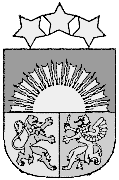 L A T V I J A S    R E P U B L I K A SA M A T A S   N O V A D A   P A Š V A L D Ī B A Reģ. Nr. LV90000957242“Ausmas”, Drabešu pagasts, Amatas novads, LV-4101, Tālrunis: 64127935, fakss: 64127942, e-pasts: amatasdome@amatasnovads.lv,   A/S „SEB banka” konta Nr. LV52 UNLA 0050 0000 1330 1, A/S SWEDBANK konta Nr. LV 41 HABA 0551 0002 8950 3AMATAS NOVADA PAŠVALDĪBASDOMES SĒDES PROTOKOLSNr. 6Amatas novada Drabešu pagastā 	2020. gada 18. martāDomes sēde sasaukta un atklāta plkst. 15.30Domes sēdi vada: Amatas novada domes priekšsēdētāja Elita Eglīte.Piedalās deputāti: Elita Eglīte, Tālis Šelengovs, Guna Kalniņa-Priede, Andris Jansons, Mārtiņš Andris Cīrulis, Linda Abramova, Teiksma Riekstiņa, Valda Veisenkopfa, Āris Kazerovskis, Arnis Lemešonoks, Inese Varekoja, Edgars Jānis Plēģeris, Vita Krūmiņa, Jānis Kārkliņš, Ēriks Bauers.Ņemot vērā, ka ar  ministru kabineta 12.03.2020. rīkojumu Nr. 103 “Par ārkārtējās situācijas izsludināšanu” visā valsts teritorijā izsludināta ārkārtējā situācija no lēmuma pieņemšanas brīža līdz 2020. gada 14. aprīlim ar mērķi ierobežot Covid-19 izplatību ārkārtējās situācijas spēkā esamības laikā, deputāti nepiedalās domes sēdē klātienē (izņemot sēdes vadītāju, domes priekšsēdētāju Elitu Eglīti).16.03.2020. deputātiem e-pastā nosūtīts domes sēdes protokola projekts un cita informācija par domes sēdes darba kārtībā iekļautajiem jautājumiem. Deputāti līdz 18.03.2020. plkst. 15.00 ir informējuši par savu balsojumu par domes sēdes darba kārtībā iekļautajiem jautājumiem (Jānis Kārkļiņš, Tālis Šelengovs telefona sarunā, Teiksma Riekstiņa īsziņā, pārējie deputāti e-pastā). Deputātiem nav bijuši jautājumi, komentāri vai iebildumi par domes sēdes darba kārtībā iekļautajiem jautājumiem.Piedalās pašvaldības darbinieki: izpilddirektors Māris Timermanis, zemes lietu speciālists Gints Bauers.Protokolē: lietvede Dinija Baumane.Darba kārtība:Par Amatas novada Amatas pamatskolas saimniecisko un tehnisko darbinieku amata vienību saraksta apstiprināšanu.Par zemes gabala nodošanu īpašumā bez atlīdzības atbilstoši privatizētā objekta kopīpašuma domājamai daļai.Par nekustamā īpašuma “Jaunmālnieki”, ar kadastra numuru 42460020296, nodošanu atsavināšanai un izsoles noteikumu apstiprināšanu.Par nekustamā īpašuma “Grīnblati”, Ieriķi, Drabešu pagasts, Amatas novads, kadastra Nr. 42460070124, nodošanu atsavināšanai.Par pašvaldības nekustamā īpašuma “Krāces 1”-5, Amata, Drabešu pagasts, Amatas novads atsavināšanas procesa pabeigšanu.Par Amatas novada domes 26.09.2018. lēmuma “Par nekustamā īpašuma “Meijermuiža 5”, Drabešu pagastā, Amatas novadā, ar kadastra numuru 42460010152, nodošanu atsavināšanai” atcelšanu.Par Amatas novada domes 23.10.2019. lēmuma “Par nekustamā īpašuma “Mālkalni”-6, Amatas pagastā, Amatas novadā, ar kadastra numuru 42429000077, nodošanu atsavināšanai” atcelšanu.Par grozījumiem Amatas novada domes 2019. gada 23. oktobra lēmumā Nr. 14 “Par pašvaldības nekustamo īpašumu nodošanu valsts īpašumā Satiksmes ministrijai”.Par nekustamā īpašuma nodokļa pārrēķinu Amatas pagasta nekustamajam īpašumam [..].Par nekustamā īpašuma nodokļa pārrēķinu Drabešu pagasta nekustamajam īpašumam [..].Par Skujenes pagasta pašvaldības nekustamā īpašuma „Gala Medņi” sadalīšanu.Par Amatas pagasta nekustamā īpašuma [..] zemes vienības ar kadastra apzīmējumu [..] sadalīšanu.Par Amatas pagasta nekustamā īpašuma [..] sadalīšanu un nosaukuma  apstiprināšanu.Par  zemes ierīcības projekta apstiprināšanu Nītaures pagasta nekustamā īpašuma „Jaunvārpas” sadalīšanai.Par zemes ierīcības projekta apstiprināšanu Drabešu pagasta nekustamā īpašuma „Kalna Saulītes” sadalīšanai.Par zemes ierīcības projekta apstiprināšanu Skujenes pagasta nekustamā īpašuma [..] sadalīšanai.Par Zaubes pagasta nekustamā īpašuma [..] sadalīšanu un nosaukuma  apstiprināšanu.Par nekustamā īpašuma lietošanas mērķa maiņu Nītaures pagasta nekustamajos īpašumos [..] un [..].Par nekustamā īpašuma lietošanas mērķa maiņu Skujenes pagasta nekustamajā īpašumā [..].Par zemes nomas līgumu apstiprināšanu.1.§Par Amatas novada Amatas pamatskolas saimniecisko un tehnisko darbinieku amata vienību saraksta apstiprināšanuZiņo izpilddirektors M. TimermanisPamatojoties uz likuma „Par pašvaldībām” 21. panta pirmās daļas 6. punktu, kas nosaka, ka dome var apstiprināt pārvaldes struktūru, 21. panta pirmās daļas 13. punktu, kas nosaka, ka dome var noteikt pašvaldības amatpersonu un darbinieku atlīdzību, 2018. gada 18. decembra Ministru kabineta noteikumiem Nr. 851 “Noteikumi par zemāko mēnešalgu un speciālo piemaksu veselības aprūpes jomā  nodarbinātajiem”, pamatojoties uz Amatas novada Amatas pamatskolas direktora V. Nītiņa 20.02.2020. reģistrēto iesniegumu Nr. 3-12/2020/504 par izmaiņām amatu sarakstā, par 0,25 amatu vienības pirmsskolas iestāžu un skolu māsa izveidošanu, amata vienību skaita palielināšanu no 2020. gada 1. marta, saskaņā ar 2020. gada 10. marta Finanšu un attīstības, Izglītības, kultūras un sporta un Sociālo, veselības un ģimenes jautājumu apvienoto komiteju sēdes lēmumu (protokols Nr. 3, 16.§)Amatas novada dome, atklāti balsojot (PAR – 15: Elita Eglīte, Tālis Šelengovs, Guna Kalniņa-Priede, Andris Jansons, Mārtiņš Andris Cīrulis, Linda Abramova, Teiksma Riekstiņa, Valda Veisenkopfa, Āris Kazerovskis, Arnis Lemešonoks, Inese Varekoja, Edgars Jānis Plēģeris, Vita Krūmiņa, Jānis Kārkliņš, Ēriks Bauers; PRET – nav; ATTURAS - nav), nolemj:Sākot no 2020. gada 1. marta izdarīt izmaiņas Amatas novada Amatas pamatskolas saimniecisko un tehnisko darbinieku amata vienību sarakstā:1. Izveidot vienu jaunu amata vienību pirmsskolas iestāžu un skolu māsa ar amata vienības likmi 0,25, profesijas kods 2221 34. Apstiprināt klasificēšanas rezultātus amatam pirmsskolas iestāžu un skolu māsa. Amatam noteikta 5.2 amatu saime, III amatu saimes līmenis, 7. mēnešalgu grupa. Pilnas likmes mēnešalgas apmērs 692,00 EUR, mēnešalgas apmērs 0,25 amata vienībai 173,00 EUR.2. Apstiprināt Amatas novada Amatas pamatskolas saimniecisko un tehnisko darbinieku amatu sarakstu pēc stāvokļa uz 01.03.2020.3. Atzīt par spēku zaudējušu Amatas novada domes 20.12.2017. sēdē Nr. 16 apstiprināto Amatas novada Amatas pamatskolas saimniecisko un tehnisko darbinieku amatu vienību sarakstu pēc stāvokļa uz 01.01.2018.2.§Par zemes gabala nodošanu īpašumā bez atlīdzības atbilstoši privatizētā objekta kopīpašuma domājamai daļaiZiņo izpilddirektors M. TimermanisIzskatījusi V. Z., dzīvojošas [..], Drabešu pagasts, Amatas novads, iesniegumu par dzīvokļa Nr. [..], [..], Drabešu pagasts, Amatas novads, privatizāciju, pamatojoties uz 1995. gada 22. decembra līgumu-vienošanos starp paju sabiedrību-agrofirmu “Āraiši” un V. Z., un izvērtējot mājas uzturēšanai piesaistītā zemes gabala ar kadastra Nr. 42460030041  domājamās daļas nodošanu īpašumā bez atlīdzības, dome konstatē:1. Par daudzdzīvokļu mājas [..], Drabešu pagasts, Amatas novads, dzīvokļa Nr. [..] iegādi 1995. gada 22. decembrī slēgta vienošanās starp V. Z. un Drabešu pagasta paju sabiedrību-agrofirmu “Āraiši”. Dzīvokļa īpašums, pamatojoties uz likumu „Par lauksaimniecības uzņēmumu un zvejnieku kolhozu privatizāciju” un noslēgto vienošanos, 54,90 m2 kopplatībā nodots īpašumā pret agrofirmas “Āraiši” pajām V. Z., personas kods 000000-00000.2. Dzīvokļa Nr. [..], [..], Drabešu pagasts, Amatas novads, īpašumtiesības Zemesgrāmatā nav nostiprinātas.3. Dzīvojamajai mājai piesaistītais zemes gabals ar kadastra Nr. 42460030041 un platību 3,2 ha (32 000 m2) reģistrēts Drabešu pagasta zemesgrāmatas nodaļas nodalījumā Nr. 100000323580 (lēmums 09.02.2007.) uz Amatas novada pašvaldības vārda. 4. Dzīvoklim Nr. [..], [..], Drabešu pagasts, Amatas novads, ir piekrītošas 549/3956 domājamās daļas no ēkai piesaistītā zemes gabala.Pamatojoties uz likuma „Par valsts un pašvaldības dzīvojamo māju privatizāciju” 75. pantu, privatizācijas komisija nosaka katra dzīvokļa īpašnieka kopīpašuma domājamo daļu un nodod privatizācijai vai nomā uz 99 gadiem zemes gabalu, uz kura dzīvojamā māja uzcelta, un paredz, ka dzīvokļu īpašniekiem valsts vai pašvaldības zemes gabalus, kas atrodas lauku apvidos, nodod īpašumā bez atlīdzības, slēdzot vienošanos par zemes nodošanu īpašumā bez atlīdzības.Saskaņā ar 2020. gada 10. marta Finanšu un attīstības, Izglītības, kultūras un sporta un Sociālo, veselības un ģimenes jautājumu apvienoto komiteju sēdes lēmumu (protokols Nr. 3, 4.§)Amatas novada dome, atklāti balsojot (PAR – 15: Elita Eglīte, Tālis Šelengovs, Guna Kalniņa-Priede, Andris Jansons, Mārtiņš Andris Cīrulis, Linda Abramova, Teiksma Riekstiņa, Valda Veisenkopfa, Āris Kazerovskis, Arnis Lemešonoks, Inese Varekoja, Edgars Jānis Plēģeris, Vita Krūmiņa, Jānis Kārkliņš, Ēriks Bauers; PRET – nav; ATTURAS - nav), nolemj:Nodot V. Z., personas kods 000000-00000, dzīvojošai [..], Drabešu pagasts, Amatas novads, īpašumā bez atlīdzības daudzdzīvokļu dzīvojamās mājas „Krustkalni”, Drabešu pagasts, Amatas novads (būves kadastra apzīmējums 42460030041001), dzīvoklim Nr. [..] piekrītošās 549/3956 domājamās daļas no ēkai piesaistītā zemes gabala ar kadastra Nr. 42460030041 un platību 32 000 m2.Slēgt vienošanos ar V. Z. par zemes gabala „Krustkalni”, Drabešu pagasts, Amatas novads, nodošanu īpašumā bez atlīdzības atbilstoši privatizētā objekta kopīpašuma domājamai daļai.Uzdot Amatas novada pašvaldības īpašumu atsavināšanas un dzīvojamo māju privatizācijas komisijai sagatavot un noslēgt vienošanos par zemes domājamās daļas nodošanu īpašumā bez atlīdzības viena mēneša laikā pēc lēmuma spēkā stāšanās dienas.Par lēmuma izpildi atbildīgs Amatas novada pašvaldības izpilddirektors Māris Timermanis.3.§Par nekustamā īpašuma “Jaunmālnieki”, ar kadastra Nr. 42460020296, nodošanu atsavināšanai un izsoles noteikumu apstiprināšanuZiņo izpilddirektors M. TimermanisAmatas novada dome, izskatot priekšlikumus par turpmāko izmantošanu pašvaldībai piederošajam nekustamajam īpašumam „Jaunmālnieki”, Drabešu pagastā, Amatas novadā, kas sastāv no zemes gabala ar kopējo platību 4,8 ha, ar kadastra Nr. 42460020296 (nostiprināts Vidzemes rajona tiesas Drabešu pagasta zemesgrāmatas nodalījumā Nr. 453), zemes lietošanas mērķis ir zeme, uz kuras galvenā saimnieciskā darbība ir lauksaimniecība (kods 0101), konstatē:Saskaņā ar Vidzemes rajona tiesas Drabešu pagasta zemesgrāmatas nodalījuma Nr. 453 datiem nekustamais īpašums ar nosaukumu „Jaunmālnieki”, Drabešu pagastā, Amatas novadā, sastāvošs no zemes gabala ar platību 4,8 ha, ar kadastra Nr. 42460020296, pieder Amatas novada pašvaldībai saskaņā ar tiesneses Ineses Kiršteines 2012. gada 11. maija lēmumu. Nekustamā īpašuma „Jaunmālnieki”, kadastra Nr. 42460020296, Drabešu pagastā, Amatas  novadā, lietošanas mērķis pēc Kadastra informācijas sistēmas teksta datiem ir zeme, uz kuras galvenā saimnieciskā darbība ir lauksaimniecība (kods 0101).Nekustamais īpašums apgrūtināts ar:Atzīme – GNP 4,8 ha;Nostiprināts personālservitūts – zemes gabala daļas lietošanas tiesība; tiesību ieguvējs: “Latvijas Mobilais Telefons” SIA.Saskaņā ar Publiskas personas mantas atsavināšanas likuma 4. panta pirmo daļu „atvasinātas publiskas personas mantas atsavināšanu var ierosināt, ja tā nav nepieciešama attiecīgai atvasinātai publiskai personai vai tās iestādēm to funkciju nodrošināšanai”, 5. panta pirmo daļu „atļauju atsavināt atvasinātu publisku personu nekustamo īpašumu dod attiecīgās atvasinātās publiskās personas lēmējinstitūcija”, 8. panta otro daļu „atsavināšanai paredzētā atvasinātas publiskas personas nekustamā  īpašuma novērtēšanu organizē attiecīgās atvasinātās publiskās personas lēmējinstitūcijas noteiktajā kārtībā”, 9. panta otro daļu „institūciju, kura organizē atvasinātas publiskas personas nekustamā īpašuma atsavināšanu, nosaka atvasinātas publiskas personas lēmējinstitūcija” ir izskatāms jautājums par iespējamo īpašuma atsavināšanu.Pēc SIA “Interbaltija”, reģ. Nr. 40003518352, 2020. gada 31. janvāra novērtējuma iespējamā tirgus vērtība īpašumam noteikta 13 700,00 euro.Pamatojoties uz likuma “Par pašvaldībām” 14. panta pirmās daļas 2. punktu, 21. panta pirmās daļas 17. punktu, Publiskas personas mantas atsavināšanas likuma 3. panta pirmās daļas 1. punktu, 4. panta pirmo daļu, 5. panta pirmo daļu, 8. panta otro daļu un trešo daļu, 9. panta otro daļu, 10. pantu, 11. pantu, likuma “Par zemes privatizāciju lauku apvidos” 28. pantu, 28.¹ pantu, 29. pantu, 30. pantu, 30.¹ pantu, 30.²  pantu, 30.³ pantu, saskaņā ar 2020. gada 10. marta Finanšu un attīstības, Izglītības, kultūras un sporta un Sociālo, veselības un ģimenes jautājumu apvienoto komiteju sēdes lēmumu (protokols Nr. 3, 5.§)Amatas novada dome, atklāti balsojot (PAR – 15: Elita Eglīte, Tālis Šelengovs, Guna Kalniņa-Priede, Andris Jansons, Mārtiņš Andris Cīrulis, Linda Abramova, Teiksma Riekstiņa, Valda Veisenkopfa, Āris Kazerovskis, Arnis Lemešonoks, Inese Varekoja, Edgars Jānis Plēģeris, Vita Krūmiņa, Jānis Kārkliņš, Ēriks Bauers; PRET – nav; ATTURAS - nav), nolemj:Nodot atsavināšanai Amatas novada pašvaldībai piederošo nekustamo īpašumu „Jaunmālnieki”, Drabešu pagastā, Amatas novadā, ar kadastra Nr. 42460020296, sastāvošu no zemes gabala kopplatībā 4,8 ha.Nekustamā īpašuma „Jaunmālnieki”, Drabešu pagastā, Amatas novadā, pārdošanas cena sastāda 13 700,00 EUR (trīspadsmit tūkstoši  septiņi simti euro un 00 centi).Apstiprināt nekustamā īpašuma „Jaunmālnieki”, Drabešu pagastā, Amatas novadā, izsoles noteikumus (pielikums Nr. 1).Kontroli par lēmuma izpildi uzdot Amatas novada pašvaldības īpašumu atsavināšanas un dzīvojamo māju privatizācijas komisijai.Šo lēmumu var pārsūdzēt Administratīvajā rajona tiesā (Administratīvās rajona tiesas tiesu namā Valmierā, Voldemāra Baloža ielā 13a, LV – 4201) viena mēneša laikā no tā spēkā stāšanās dienas.4.§Par nekustamā īpašuma “Grīnblati”, Ieriķi, Drabešu pagasts, Amatas novads, kadastra Nr. 42460070124, nodošanu atsavināšanaiZiņo izpilddirektors M. TimermanisIzsakās E. EglīteIzskatījusi Amatas novada pašvaldības īpašumu atsavināšanas un dzīvojamo māju privatizācijas komisijas priekšlikumu nodot atsavināšanai pašvaldībai piederošo nekustamo īpašumu „Grīnblati”, Ieriķi, Drabešu pagasts, Amatas  novads, kadastra Nr. 42460070124, sastāvošu no zemesgabala ar platību 1,2397 ha, uz kura atrodas zemes īpašniekam nepiederošas būves, dome konstatē:Saskaņā ar Vidzemes rajona tiesas Zemesgrāmatu nodaļas Drabešu pagasta zemesgrāmatas nodalījuma Nr. 100000588388 datiem nekustamais īpašums ar nosaukumu “Grīnblati”, Ieriķi, Drabešu pagasts, Amatas novads, kadastra Nr. 42460070124, sastāvošs no zemesgabala ar platību 1,2397 ha ar kadastra  apzīmējumu 42460070124, uz kura atrodas zemes īpašniekam nepiederošas būves vai būvju daļas, pieder Amatas novada pašvaldībai saskaņā ar Antras Bušmanes 2019. gada 23. aprīļa lēmumu.Nekustamā īpašuma “Grīnblati”, Ieriķi, Drabešu pagasts, Amatas novads, lietošanas mērķis pēc VZD Informatīvās izdrukas no Kadastra informācijas sistēmas teksta datiem ir zeme, uz kuras galvenā saimnieciskā darbība ir lauksaimniecība (kods 0101).Nekustamais īpašums apgrūtināts ar:Atzīme – būvniecības ierobežojumu teritorija, kas noteikta teritorijas attīstības plānošanas dokumentā 0,0455 ha;Atzīme – zemes īpašniekam nepiederoša būve vai būves daļa 0,0086 ha;Atzīme – zemes īpašniekam nepiederoša būve vai būves daļa 0,0025 ha;Atzīme – ekspluatācijas aizsargjoslas teritorija gar elektrisko tīklu gaisvadu līniju pilsētās un ciemos ar nominālo spriegumu līdz 20 kilovoltiem 0,034 ha;Atzīme – ekspluatācijas aizsargjoslas teritorija gar elektrisko tīklu gaisvadu līniju 0,0539 ha.Saskaņā ar Publiskas personas mantas atsavināšanas likuma 4. panta pirmo daļu „atvasinātas publiskas personas mantas atsavināšanu var ierosināt, ja tā nav nepieciešama attiecīgai atvasinātai publiskai personai vai tās iestādēm to funkciju nodrošināšanai”, 4. panta ceturtās daļas 3. punktu, kas nosaka, ka nekustamā īpašuma atsavināšanu var ierosināt ”zemesgrāmatā ierakstītas ēkas (būves) īpašnieks vai visi kopīpašnieki, ja viņi vēlas nopirkt zemesgabalu, uz kura atrodas ēka (būve), vai zemesgabalu, uz kura atrodas ēka (būve), un zemes starpgabalu, kas pieguļ šai zemei”, kā arī likuma „Par zemes privatizāciju lauku apvidos” 10. pantu, kas nosaka, ka “bijušajiem zemes īpašniekiem vai viņu mantiniekiem (ja viņi nav saņēmuši savas zemes vietā līdzvērtīgu zemes gabalu vai kompensāciju), arī tiem, kuri reģistrēti atsevišķā neapmierināto zemes pieprasījumu reģistrā, ir pirmpirkuma tiesības iegūt savā īpašumā ēkas, būves un augļu dārzu (kokus), kuri atrodas uz šīs zemes. Tādas pašas pirmpirkuma tiesības ir ēku, būvju un augļu dārza (koku) īpašniekiem, ja pārdod zemes gabalu. Ja minētās personas nav varējušas izmantot pirmpirkuma tiesības pārdevēja vainas dēļ, tām ir izpirkuma tiesības”, un likuma „Par zemes reformu Latvijas Republikas pilsētās” 29. panta pirmo daļu, kas nosaka, ka “šā likuma 27. panta pirmajā daļā paredzētajos gadījumos īpašumā iegūtā objekta īpašniekam ir pirmpirkuma tiesības uz valsts vai pašvaldības īpašumā esošo zemi, uz kuras atrodas attiecīgais objekts.”, ir izskatāms jautājums par īpašuma atsavināšanu.2019. gada 10. jūnijā Amatas novada pašvaldībā ir saņemts L. E. iesniegums ar lūgumu atsavināt nekustamo īpašumu “Grīnblati” viņam kā uz tā atrodošos ēku īpašniekam.2019. gada 15. jūlijā nekustamā īpašuma novērtēšanu veicis sertificēts nekustamā īpašuma vērtētājs SIA “Latio vērtētāji&konsultanti Vidzemē”, reģ. Nr. 44103009697.Pamatojoties uz likuma “Par pašvaldībām” 14. panta pirmās daļas 2. punktu, 21. panta pirmās daļas 17. punktu, Publiskas personas mantas atsavināšanas likumu, L. E. 2019. gada 10. jūnija iesniegumu, Amatas novada dome, atklāti balsojot (PAR – 15: Elita Eglīte, Tālis Šelengovs, Guna Kalniņa-Priede, Andris Jansons, Mārtiņš Andris Cīrulis, Linda Abramova, Teiksma Riekstiņa, Valda Veisenkopfa, Āris Kazerovskis, Arnis Lemešonoks, Inese Varekoja, Edgars Jānis Plēģeris, Vita Krūmiņa, Jānis Kārkliņš, Ēriks Bauers; PRET – nav; ATTURAS - nav), nolemj:Nodot atsavināšanai Amatas novada pašvaldībai piederošo nekustamo īpašumu “Grīnblati”, Ieriķi, Drabešu pagasts, Amatas  novads, kadastra Nr. 42460070124, sastāvošs no zemesgabala ar platību 1,2397 ha ar kadastra  apzīmējumu 42460070124, uz kura atrodas zemes īpašniekam nepiederošas būves vai būvju daļas, nosūtot atsavināšanas paziņojumu ēku īpašniekam L. E., personas kods 000000-00000, kā pirmpirkuma tiesīgajai personai.Noteikt, ka minētā nekustamā īpašuma atsavināšanas summa ir 2019. gada 15. jūlijā SIA “Latio vērtētāji&konsultanti Vidzemē”, reģ. Nr. 44103009697, noteiktā tirgus vērtība 6700,00 EUR (seši tūkstoši septiņi simti euro un 00 centi).Kontroli par lēmuma izpildi uzdot Amatas novada pašvaldības īpašumu atsavināšanas un dzīvojamo māju privatizācijas komisijai.Šo lēmumu var pārsūdzēt Administratīvajā rajona tiesā (Administratīvās rajona tiesas tiesu namā Valmierā, Voldemāra Baloža ielā 13a, LV – 4201) viena mēneša laikā no tā spēkā stāšanās dienas.5.§Par pašvaldības nekustamā īpašuma “Krāces 1”-5, Amata, Drabešu pagasts, Amatas novads atsavināšanas procesa pabeigšanuZiņo izpilddirektors M. TimermanisIzskatot Amatas novada domes 2020. gada 22. janvāra lēmumu „Par nekustamā īpašuma “Krāces 1”- 5, Drabešu pagastā, Amatas novadā, ar kadastra numuru 42469000246, nodošanu atsavināšanai” (protokols Nr. 3, 11.§), kurā noteikta nekustamā īpašuma “Krāces 1”-5 atsavināšanas kārtība, dome konstatē:Nekustamajam īpašumam “Krāces 1”-5, Amata, Drabešu pagasts, Amatas novads, kadastra numurs 42469000246, saskaņā ar 2019. gada 29. novembra SIA “Interbaltija”, reģ. Nr. 40003518352, vērtējumu noteikta īpašuma vērtība 4400,00 EUR (četri tūkstoši četri simti euro un 00 centi).2020. gada 31. janvārī pirmpirkuma tiesīgā persona M. P., personas kods 000000-00000, norēķinājusies par nekustamo īpašumu pilnā apmērā, iemaksājot 4400,00 EUR (četri tūkstoši četri simti euro un 00 centi) pašvaldības budžeta kontā.2020. gada 5. februārī starp Amatas novada pašvaldību un pirmpirkuma tiesīgo personu M. P. noslēgts pirkuma līgums Nr. 7-1/2020/64. Pamatojoties uz likuma „Par pašvaldībām” 14. panta pirmās daļas 2. punktu un 21. panta pirmās daļas 17. punktu, Publiskas personas mantas atsavināšanas likuma 4. panta ceturtās daļas 5. punktu, 5. panta pirmo daļu un 45. panta trešo un ceturto daļu, saskaņā ar 2020. gada 10. marta Finanšu un attīstības, Izglītības, kultūras un sporta un Sociālo, veselības un ģimenes jautājumu apvienoto komiteju sēdes lēmumu (protokols Nr. 3, 6.§)Amatas novada dome, atklāti balsojot (PAR – 15: Elita Eglīte, Tālis Šelengovs, Guna Kalniņa-Priede, Andris Jansons, Mārtiņš Andris Cīrulis, Linda Abramova, Teiksma Riekstiņa, Valda Veisenkopfa, Āris Kazerovskis, Arnis Lemešonoks, Inese Varekoja, Edgars Jānis Plēģeris, Vita Krūmiņa, Jānis Kārkliņš, Ēriks Bauers; PRET – nav; ATTURAS - nav), nolemj:Atzīt par pabeigtu nekustamā īpašuma “Krāces 1”-5, Amata, Drabešu pagasts, Amatas novads, kadastra numurs 42469000246, atsavināšanu par labu pirmpirkuma tiesīgajai personai M. P., personas kods 000000-00000.Izslēgt no Amatas novada pašvaldības bilances pašvaldībai piederošo nekustamo īpašumu “Krāces 1”-5, Amata, Drabešu pagasts, Amatas novads, kadastra numurs 42469000246.Šo lēmumu var pārsūdzēt Administratīvajā rajona tiesā (Administratīvās rajona tiesas tiesu namā Valmierā, Voldemāra Baloža ielā 13a, LV–4201) viena mēneša laikā no tā spēkā stāšanās dienas.6.§Par Amatas novada domes 26.09.2018. lēmuma “Par nekustamā īpašuma “Meijermuiža 5”, Drabešu pagastā, Amatas novadā, ar kadastra numuru 42460010152, nodošanu atsavināšanai” atcelšanuZiņo izpilddirektors M. TimermanisIzsakās E. Eglīte	Amatas novada dome 26.09.2018. pieņēmusi lēmumu “Par nekustamā īpašuma “Meijermuiža 5”, Drabešu pagastā, Amatas novadā, ar kadastra numuru 42460010152, nodošanu atsavināšanai” (protokols Nr. 11, 10.§), kurā noteikts, ka zemes gabalu nodod atsavināšanā ēkas ½ domājamās daļas īpašnieka J. R., personas kods 000000-00000, pilnvarotajai personai V. R., personas kods 000000-00000, un ēkas ½ domājamās daļas īpašniekam A. A., personas kods 000000-00000, kā līdzvērtīgām pirmpirkumtiesīgām personām.A. A. 2019. gada 9. maijā ir veicis samaksu par īpašuma iegādi. Otrs pircējs samaksu nav veicis, nekomunicē ar pašvaldību - neatbild uz telefona zvaniem, e-pastu.Lai neveidotos nelietderīga situācija, kad pašvaldība kā valsts pārstāvis paliek par zemes ½ domājamās daļas īpašnieku kopīpašumā ar otras ½ domājamās daļas īpašnieku - fizisku personu, un, ņemot vērā, ka pirkuma darījums nav pabeigts, 27.01.2020. Amatas novada pašvaldības īpašumu atsavināšanas un dzīvojamo māju privatizācijas komisija pieņēmusi lēmumu “Par nekustamā īpašuma „Meijermuiža 5”, Drabešu pagastā, Amatas novadā, kadastra Nr. 42460010152 pirkuma darījuma atcelšanu ar pirkuma tiesīgām personām” (protokols Nr. 1/2020, 1.§), kurā noteikts, ka tiek izbeigts nekustamā īpašuma “Meijermuiža 5”, kadastra Nr. 42460010152, atsavināšanas process ar pirmpirkuma tiesīgajām personām J. R. un A. A. un A. A. tiek atmaksāti iemaksātie 470,00 euro par nekustamā īpašuma “Meijermuiža 5” ½ zemes īpašuma domājamo daļu.Ņemot vērā minēto un pamatojoties uz likuma “Par pašvaldībām” 14. panta pirmās daļas 2. apakšpunktu, 21. panta pirmās daļas 17. punktu, Publiskas personas mantas atsavināšanas likumu, saskaņā ar 2020. gada 10. marta Finanšu un attīstības, Izglītības, kultūras un sporta un Sociālo, veselības un ģimenes jautājumu apvienoto komiteju sēdes lēmumu (protokols Nr. 3, 7.§)Amatas novada dome, atklāti balsojot (PAR – 15: Elita Eglīte, Tālis Šelengovs, Guna Kalniņa-Priede, Andris Jansons, Mārtiņš Andris Cīrulis, Linda Abramova, Teiksma Riekstiņa, Valda Veisenkopfa, Āris Kazerovskis, Arnis Lemešonoks, Inese Varekoja, Edgars Jānis Plēģeris, Vita Krūmiņa, Jānis Kārkliņš, Ēriks Bauers; PRET – nav; ATTURAS - nav), nolemj:Atcelt Amatas novada domes 26.09.2018. lēmumu “Par nekustamā īpašuma “Meijermuiža 5”, Drabešu pagastā, Amatas novadā, ar kadastra numuru 42460010152, nodošanu atsavināšanai” (protokols Nr. 11, 10.§).7.§Par Amatas novada domes 23.10.2019. lēmuma “Par nekustamā īpašuma “Mālkalni”-6, Amatas pagastā, Amatas novadā, ar kadastra numuru 42429000077, nodošanu atsavināšanai” atcelšanuZiņo izpilddirektors M. TimermanisIzsakās E. EglīteAmatas novada dome 23.10.2019. pieņēmusi lēmumu “Par nekustamā īpašuma “Mālkalni”-6, Amatas pagastā, Amatas novadā, ar kadastra numuru 42429000077, nodošanu atsavināšanai” (protokols Nr. 13, 8.§), kurā noteikts, ka nekustamo īpašumu „Mālkalni”-6, Amatas pagasts, Amatas novads, kadastra Nr. 42429000077, nodod atsavināšanai pirmpirkuma tiesīgajai personai V. Z., personas kods 000000-00000. Nekustamajam īpašumam saskaņā ar 11.09.2019. SIA “Interbaltija”, reģ. Nr. 40003518352, vērtējumu noteikta īpašuma vērtība 4500,00 EUR (četri tūkstoši pieci simti euro un 00 centi).V. Z. 13.02.2020. veikusi samaksu par nekustamo īpašumu “Mālkalni”-6, Amatas pagastā, Amatas novadā, kadastra Nr. 42429000077.18.02.2020. Amatas novada pašvaldībā saņemts V. Z. iesniegums par atteikšanos no nekustamā īpašuma “Mālkalni”-6, kadastra Nr. 42429000077, privatizācijas.Ņemot vērā minēto un pamatojoties uz likuma “Par pašvaldībām” 14. panta pirmās daļas 2. apakšpunktu, 21. panta pirmās daļas 17. punktu, Publiskas personas mantas atsavināšanas likumu, saskaņā ar 2020. gada 10. marta Finanšu un attīstības, Izglītības, kultūras un sporta un Sociālo, veselības un ģimenes jautājumu apvienoto komiteju sēdes lēmumu (protokols Nr. 3, 8.§)Amatas novada dome, atklāti balsojot (PAR – 15: Elita Eglīte, Tālis Šelengovs, Guna Kalniņa-Priede, Andris Jansons, Mārtiņš Andris Cīrulis, Linda Abramova, Teiksma Riekstiņa, Valda Veisenkopfa, Āris Kazerovskis, Arnis Lemešonoks, Inese Varekoja, Edgars Jānis Plēģeris, Vita Krūmiņa, Jānis Kārkliņš, Ēriks Bauers; PRET – nav; ATTURAS - nav), nolemj:Atcelt Amatas novada domes 23.10.2019. lēmumu “Par nekustamā īpašuma “Mālkalni”-6, Amatas pagastā, Amatas novadā, ar kadastra numuru 42429000077, nodošanu atsavināšanai” (protokols Nr. 13, 8.§).Atmaksāt pirmpirkuma tiesīgajai personai V. Z., personas kods 000000-00000, par nekustamā īpašuma “Mālkalni”-6, Amatas pagastā, Amatas novadā, kadastra Nr. 42429000077, iegādi samaksātos 4500,00 euro (četri tūkstoši pieci simti euro un 00 centi).8.§Par grozījumiem Amatas novada domes 2019. gada 23. oktobra lēmumā Nr. 14 “Par pašvaldības nekustamo īpašumu nodošanu valsts īpašumā Satiksmes ministrijai”Ziņo izpilddirektors M. TimermanisPamatojoties uz Publiskas personas mantas atsavināšanas likuma 42. panta otro daļu, 42.1 pantu,  43. pantu un 5. panta pirmo daļu un likuma “Par pašvaldībām” 21. panta pirmās daļas 17. punktu,Amatas novada dome, atklāti balsojot (PAR – 15: Elita Eglīte, Tālis Šelengovs, Guna Kalniņa-Priede, Andris Jansons, Mārtiņš Andris Cīrulis, Linda Abramova, Teiksma Riekstiņa, Valda Veisenkopfa, Āris Kazerovskis, Arnis Lemešonoks, Inese Varekoja, Edgars Jānis Plēģeris, Vita Krūmiņa, Jānis Kārkliņš, Ēriks Bauers; PRET – nav; ATTURAS - nav), nolemj:Izdarīt Amatas novada domes 2019. gada 23. oktobra lēmumā Nr. 14 “Par pašvaldības nekustamo īpašumu nodošanu valsts īpašumā Satiksmes ministrijai” šādus grozījumus:Izteikt lēmuma 2. punktu šādā redakcijā:2. “Pilnvarot Satiksmes ministriju parakstīt nostiprinājuma lūgumu nekustamā īpašuma ierakstīšanai zemesgrāmatā uz valsts vārda Satiksmes ministrijas personā, kā arī veikt citas nepieciešamās darbības attiecīgā nekustamā īpašuma ierakstīšanai zemesgrāmatā, risināt jautājumus, kas saistīti ar valsts autoceļa būvniecības/pārbūves projekta realizācijai nepieciešamo īpašumu iegūšanu, kurā paredzēt, ka atbilstošā iestāde ir pilnvarota ar pārpilnvarojuma tiesībām:2.1. pasūtīt zemes kadastrālo uzmērīšanu un zemes robežu plānu sagatavošanu;2.2. pasūtīt un saņemt būves tehniskās inventarizācijas lietu;2.3. iesniegt un saņemt dokumentus Valsts Zemes dienestā, ar pārpilnvarojuma tiesībām mērniecībā iesaistītām personām;2.4. sagatavot nekustamā īpašuma nostiprinājuma lūgumu un uzziņu;2.5. iesniegt un saņemt dokumentus Zemesgrāmatu nodaļā.2.6. kā arī veikt citas nepieciešamās darbības attiecīgā nekustamā īpašuma ierakstīšanai zemesgrāmatā.”Izteikt lēmuma 3. punktu šādā redakcijā:3. “Satiksmes ministrija vai atbilstošā iestāde, kuru deleģējusi Satiksmes ministrija risināt jautājumus, kas saistīti ar valsts autoceļu būvniecības/pārbūves projekta realizācijai nepieciešamo īpašumu iegūšanu, sedz visus izdevumus (ja tādi būs radušies), kas saistīti ar šī lēmuma pirmajā punktā minēto nekustamo īpašumu nodošanu bezatlīdzības lietošanā valstij.”9.§Par nekustamā īpašuma nodokļa pārrēķinu Amatas pagasta nekustamajam īpašumam [..]Ziņo zemes lietu speciālists G. BauersPamatojoties uz Lauku atbalsta dienesta Ziemeļvidzemes reģionālās lauksaimniecības pārvaldes 2020. gada 20. februāra vēstuli Nr. 09.5-11/20/246-e par lauksaimniecībā izmantojamās zemes statusa maiņu no “nekopts” uz “kopts” un Administratīvā procesa likuma 85. pantu, saskaņā ar 2020. gada 10. marta Finanšu un attīstības, Izglītības, kultūras un sporta un Sociālo, veselības un ģimenes jautājumu apvienoto komiteju sēdes lēmumu (protokols Nr. 3, 9.§)Amatas novada dome, atklāti balsojot (PAR – 15: Elita Eglīte, Tālis Šelengovs, Guna Kalniņa-Priede, Andris Jansons, Mārtiņš Andris Cīrulis, Linda Abramova, Teiksma Riekstiņa, Valda Veisenkopfa, Āris Kazerovskis, Arnis Lemešonoks, Inese Varekoja, Edgars Jānis Plēģeris, Vita Krūmiņa, Jānis Kārkliņš, Ēriks Bauers; PRET – nav; ATTURAS - nav), nolemj:Atcelt Amatas novada pašvaldības 2019. gada 17. decembrī veikto Amatas pagasta saimniecības [..] (NĪ kadastra Nr. [..]) nekustamā īpašuma nodokļa aprēķinu Nr. 8-8/2019/5761 un veikt tā pārrēķinu. Lēmums stājas spēkā ar tā pieņemšanas brīdi.Šo lēmumu var pārsūdzēt Administratīvajā rajona tiesā (Administratīvās rajona tiesas tiesu namā Valmierā, Voldemāra Baloža iela 13a, LV-4201) viena mēneša laikā no tā spēkā stāšanās dienas.10.§Par nekustamā īpašuma nodokļa pārrēķinu Drabešu pagasta nekustamajam īpašumam [..]Ziņo zemes lietu speciālists G. BauersPamatojoties uz Lauku atbalsta dienesta Ziemeļvidzemes reģionālās lauksaimniecības pārvaldes 2020. gada 20. februāra vēstuli Nr. 09.5-11/20/246-e par lauksaimniecībā izmantojamās zemes statusa maiņu no “nekopts” uz “kopts” un Administratīvā procesa likuma 85. pantu, saskaņā ar 2020. gada 10. marta Finanšu un attīstības, Izglītības, kultūras un sporta un Sociālo, veselības un ģimenes jautājumu apvienoto komiteju sēdes lēmumu (protokols Nr. 3, 10.§)Amatas novada dome, atklāti balsojot (PAR – 15: Elita Eglīte, Tālis Šelengovs, Guna Kalniņa-Priede, Andris Jansons, Mārtiņš Andris Cīrulis, Linda Abramova, Teiksma Riekstiņa, Valda Veisenkopfa, Āris Kazerovskis, Arnis Lemešonoks, Inese Varekoja, Edgars Jānis Plēģeris, Vita Krūmiņa, Jānis Kārkliņš, Ēriks Bauers; PRET – nav; ATTURAS - nav), nolemj:Atcelt Amatas novada pašvaldības 2019. gada 17. decembrī veikto Drabešu pagasta saimniecības [..] (NĪ kadastra Nr. [..]) nekustamā īpašuma nodokļa aprēķinu Nr. 8-8/2019/5903 un veikt tā pārrēķinu. Lēmums stājas spēkā ar tā pieņemšanas brīdi.Šo lēmumu var pārsūdzēt Administratīvajā rajona tiesā (Administratīvās rajona tiesas tiesu namā Valmierā, Voldemāra Baloža iela 13a, LV-4201) viena mēneša laikā no tā spēkā stāšanās dienas.11.§Par Skujenes pagasta pašvaldības nekustamā īpašuma „Gala Medņi” sadalīšanuZiņo zemes lietu speciālists G. BauersSaskaņā ar Amatas novada pašvaldības 19.12.2018. saistošo noteikumu Nr. 12 „Amatas novada Teritorijas plānojuma 2014.-2024. gadam (ar 2018. gada grozījumiem) teritorijas izmantošanas un apbūves noteikumi un grafiskā daļa” un 04.09.2019. saistošo noteikumu Nr. 7 “Par saistošo noteikumu Nr. 12 “Amatas novada Teritorijas plānojuma 2014.-2024. gadam (ar 2018. gada grozījumiem) teritorijas izmantošanas un apbūves noteikumi un grafiskā daļa” atzīšanu par spēku zaudējušu daļā”” grafisko daļu Skujenes pagasta pašvaldības nekustamā īpašuma „Gala Medņi” (NĪ kad. Nr. 42780090021) zemes vienības ar kadastra apzīmējumu 42780090021 atļautā teritorijas izmantošana noteikta kā lauksaimniecības teritorija un mežsaimniecības teritorija. Pamatojoties uz Amatas novada pašvaldības 19.12.2018. saistošajiem noteikumiem Nr. 12 „Amatas novada Teritorijas plānojuma 2014.-2024. gadam (ar 2018. gada grozījumiem) teritorijas izmantošanas un apbūves noteikumi un grafiskā daļa” un 04.09.2019. saistošiem noteikumiem Nr. 7 “Par saistošo noteikumu Nr. 12 “Amatas novada Teritorijas plānojuma 2014.-2024. gadam (ar 2018. gada grozījumiem) teritorijas izmantošanas un apbūves noteikumi un grafiskā daļa” atzīšanu par spēku zaudējušu daļā””, Zemes ierīcības likuma 5. panta 1. punktu, 9. panta pirmo daļu, Ministru kabineta 02.08.2016. noteikumu Nr. 505 „Zemes ierīcības projekta izstrādes noteikumi” 11.2. punktu, Amatas novada dome, atklāti balsojot (PAR – 15: Elita Eglīte, Tālis Šelengovs, Guna Kalniņa-Priede, Andris Jansons, Mārtiņš Andris Cīrulis, Linda Abramova, Teiksma Riekstiņa, Valda Veisenkopfa, Āris Kazerovskis, Arnis Lemešonoks, Inese Varekoja, Edgars Jānis Plēģeris, Vita Krūmiņa, Jānis Kārkliņš, Ēriks Bauers; PRET – nav; ATTURAS - nav), nolemj:Piekrist Skujenes pagasta pašvaldības nekustamā īpašuma „Gala Medņi” (NĪ kad. Nr. 42780090021) zemes vienības ar kadastra apzīmējumu 42780090021 sadalīšanai atbilstoši pievienotajai zemes robežu plānā attēlotajai skicei.Veikt zemes ierīcības projekta izstrādi saskaņā ar lēmumam pievienoto zemes ierīcības projekta darba uzdevumu (pielikums Nr. 1).Amatas novada domes sēdē pieņemtais administratīvais akts stājas spēkā piecu dienu laikā no tā pieņemšanas.	Administratīvo aktu pēc tā stāšanās spēkā var pārsūdzēt viena mēneša laikā administratīvajā rajona tiesā.Pielikums Nr. 1APSTIPRINĀTSar Amatas novada domes 2020. gada 18. marta sēdeslēmumu (protokols Nr. 6, 11.§)DARBA UZDEVUMSAmatas novada zemes ierīcības projekta izstrādei Skujenes pagasta pašvaldības nekustamā īpašuma “Gala Medņi” zemes vienībai ar kadastra apzīmējumu 42780090021.Zemes ierīcības projekta izstrādes pamatojums: Zemes ierīcības likums, stājies spēkā 2007. gada 1. janvārī, Amatas novada pašvaldības 19.12.2018. saistošie noteikumi Nr. 12 "Amatas novada Teritorijas plānojuma 2014.-2024. gadam (ar 2018. gada grozījumiem) teritorijas izmantošanas un apbūves noteikumi un grafiskā daļa" un 04.09.2019. saistošie noteikumi Nr. 7 “Par saistošo noteikumu Nr. 12 “Amatas novada Teritorijas plānojuma 2014.-2024. gadam (ar 2018. gada grozījumiem) teritorijas izmantošanas un apbūves noteikumi un grafiskā daļa” atzīšanu par spēku zaudējušu daļā””.Zemes ierīcības projekta izstrādes uzdevumi:Zemes ierīcības projekts izstrādājams Skujenes pagasta nekustamā īpašuma „Gala Medņi” zemes vienībai ar kadastra apzīmējumu 42780090021:zemes gabala robežu pārkārtošanai, sadalīšanai;apgrūtinājumu konkretizēšanai;zemes lietošanas veidu aktualizācijai;nosaukumu piešķiršanai un maiņai.3.	Izejas materiāli:no 2018. gada 19. decembra spēkā esošie Amatas novada pašvaldības saistošie noteikumi Nr. 12 “Amatas novada teritorijas plānojums 2014.-2024. gadam (ar 2018. gada grozījumiem) teritorijas izmantošanas un apbūves noteikumi un grafiskā daļa” un 04.09.2019. saistošie noteikumi Nr. 7 “Par saistošo noteikumu Nr. 12 “Amatas novada Teritorijas plānojuma 2014.-2024. gadam (ar 2018. gada grozījumiem) teritorijas izmantošanas un apbūves noteikumi un grafiskā daļa” atzīšanu par spēku zaudējušu daļā””;īpašnieka priekšlikumi;inženierkomunikāciju turētāju informācija par gaisvadu un apakšzemes komunikāciju izvietojumu vai neesamību;dokumenti par nekustamā īpašuma apgrūtinājumu noteikšanu vai servitūta nodibināšanu, ja tie nav reģistrēti Nekustamā īpašuma valsts kadastra informācijas sistēmā vai ierakstīt zemesgrāmatā.4.	Izstrādes nosacījumi:Zemes ierīcības projekts sastāv no paskaidrojuma raksta un grafiskās daļas:projekta paskaidrojuma raksts sastāv no projekta pamatojuma, kurā sniedz informāciju par aptvertās teritorijas kadastrālo raksturojumu, īpašnieka iesnieguma dokumenti par nekustamā īpašuma apgrūtinājumiem vai servitūtu nodibināšanu, dokumenti par esošajām inženierkomunikācijām, īpašnieka apliecinājums par kredītsaistībām, zemes ierīkotāja informācija par vērā ņemtiem vai noraidītiem īpašnieka priekšlikumiem, pašvaldības lēmums par zemes ierīcības projekta izstrādi un izsniegtajiem nosacījumiem;projekta grafiskajā daļā attēlo projekta robežu, esošās zemes vienības robežas, būves kontūras, projektētās zemes vienības robežas, norādot zemes vienības kārtas numurus un projektētās platības, piekļūšanas iespējas katram zemes gabalam (vienībai), apgrūtinājumus ar kodiem, robežām un platībām;projektam nosacījumu pieprasīšanu veic no SIA „Tet”, saskaņošanu veic ar VAS „Latvenergo”, pēc nepieciešamības arī citām institūcijām.5. Izpilde:izpildi uzsāk pēc pašvaldības lēmuma par zemes ierīcības projekta apstiprināšanu spēkā stāšanās;zemes ierīcības projekts īstenojams 4 gadu laikā;zemes ierīcības projekts ir īstenots, ja projektētie zemes gabali reģistrēti nekustamā īpašuma valsts kadastra informācijas sistēmā un ierakstīti zemesgrāmatā.Sēdes vadītājs, Amatas novada domes priekšsēdētāja							E. Eglīte12.§Par Amatas pagasta nekustamā īpašuma [..] zemes vienības ar kadastra apzīmējumu [..] sadalīšanuZiņo zemes lietu speciālists G. BauersAmatas novada pašvaldība ir izskatījusi Z. L. (personas kods 000000-00000) 2020. gada 16. martā reģistrēto iesniegumu (reģ. Nr. 9-2/2020/652) ar lūgumu piekrist sadalīt Amatas pagasta nekustamā īpašuma [..] zemes vienību ar kadastra apzīmējumu [..].Saskaņā ar Amatas novada pašvaldības 19.12.2018. saistošo noteikumu Nr. 12 „Amatas novada Teritorijas plānojuma 2014.-2024. gadam (ar 2018. gada grozījumiem) teritorijas izmantošanas un apbūves noteikumi un grafiskā daļa” un 04.09.2019. saistošo noteikumu Nr. 7 “Par saistošo noteikumu Nr. 12 “Amatas novada Teritorijas plānojuma 2014.-2024. gadam (ar 2018. gada grozījumiem) teritorijas izmantošanas un apbūves noteikumi un grafiskā daļa” atzīšanu par spēku zaudējušu daļā”” grafiskās daļas noteikto teritorijas plānoto un atļauto izmantošanu nekustamā īpašuma [..] atļautā teritorijas izmantošana noteikta kā lauksaimniecības teritorija (L) un mežu teritorija (M) (L, M - apzīmējumi teritorijas plānojuma „Grafiskajā daļā”). Pamatojoties uz Amatas novada pašvaldības 19.12.2018. saistošajiem noteikumiem Nr. 12 „Amatas novada Teritorijas plānojuma 2014.-2024. gadam (ar 2018. gada grozījumiem) teritorijas izmantošanas un apbūves noteikumi un grafiskā daļa” un 04.09.2019. saistošiem noteikumiem Nr. 7 “Par saistošo noteikumu Nr. 12 “Amatas novada Teritorijas plānojuma 2014.-2024. gadam (ar 2018. gada grozījumiem) teritorijas izmantošanas un apbūves noteikumi un grafiskā daļa” atzīšanu par spēku zaudējušu daļā””, Zemes ierīcības likuma 5. panta 1. punktu, 9. panta pirmo daļu,  Ministru kabineta 02.08.2016. noteikumu Nr. 505 „Zemes ierīcības projekta izstrādes noteikumi” 11.2. punktu, saskaņā ar ierosinātāja Z. L. 2020. gada 16. martā reģistrēto iesniegumuAmatas novada dome, atklāti balsojot (PAR – 15: Elita Eglīte, Tālis Šelengovs, Guna Kalniņa-Priede, Andris Jansons, Mārtiņš Andris Cīrulis, Linda Abramova, Teiksma Riekstiņa, Valda Veisenkopfa, Āris Kazerovskis, Arnis Lemešonoks, Inese Varekoja, Edgars Jānis Plēģeris, Vita Krūmiņa, Jānis Kārkliņš, Ēriks Bauers; PRET – nav; ATTURAS - nav), nolemj:Piekrist Amatas pagasta nekustamā īpašuma [..] (NĪ kad. Nr. [..]) zemes vienības ar kadastra apzīmējumu [..] sadalīšanai atbilstoši pievienotajai zemes robežu plānā attēlotajai skicei.Veikt zemes ierīcības projekta izstrādi saskaņā ar lēmumam pievienoto zemes ierīcības projekta darba uzdevumu (pielikums Nr. 1).Amatas novada domes sēdē pieņemtais administratīvais akts stājas spēkā piecu dienu laikā no tā pieņemšanas.	Administratīvo aktu pēc tā stāšanās spēkā var pārsūdzēt viena mēneša laikā  administratīvajā rajona tiesā.Pielikums Nr. 1APSTIPRINĀTSar Amatas novada domes 2020. gada 18. marta sēdeslēmumu (protokols Nr. 6, 12.§)DARBA UZDEVUMSAmatas novada zemes ierīcības projekta izstrādei Amatas pagasta nekustamā īpašuma[..] zemes vienībai ar kadastra apzīmējumu [..].Zemes ierīcības projekta izstrādes pamatojums: Zemes ierīcības likums, stājies spēkā 2007. gada 1. janvārī, Amatas novada pašvaldības 19.12.2018. saistošie noteikumi Nr. 12 "Amatas novada Teritorijas plānojuma 2014.-2024. gadam (ar 2018. gada grozījumiem) teritorijas izmantošanas un apbūves noteikumi un grafiskā daļa" un 04.09.2019. saistošie noteikumi Nr. 7 “Par saistošo noteikumu Nr. 12 “Amatas novada Teritorijas plānojuma 2014.-2024. gadam (ar 2018. gada grozījumiem) teritorijas izmantošanas un apbūves noteikumi un grafiskā daļa” atzīšanu par spēku zaudējušu daļā””.Zemes ierīcības projekta izstrādes uzdevumi:	Zemes ierīcības projekts izstrādājams Amatas pagasta nekustamā īpašuma [..] zemes vienībai ar kadastra apzīmējumu [..]:zemes gabala robežu pārkārtošanai, sadalīšanai;apgrūtinājumu konkretizēšanai;zemes lietošanas veidu aktualizācijai.3.	Izejas materiāli:no 2018. gada 19. decembra spēkā esošie Amatas novada pašvaldības saistošie noteikumi Nr. 12 “Amatas novada teritorijas plānojums 2014.-2024. gadam (ar 2018. gada grozījumiem) teritorijas izmantošanas un apbūves noteikumi un grafiskā daļa” un 04.09.2019. saistošie noteikumi Nr. 7 “Par saistošo noteikumu Nr. 12 “Amatas novada Teritorijas plānojuma 2014.-2024. gadam (ar 2018. gada grozījumiem) teritorijas izmantošanas un apbūves noteikumi un grafiskā daļa” atzīšanu par spēku zaudējušu daļā””;īpašnieka priekšlikumi;inženierkomunikāciju turētāju informācija par gaisvadu un apakšzemes komunikāciju izvietojumu vai neesamību;dokumenti par nekustamā īpašuma apgrūtinājumu noteikšanu vai servitūta nodibināšanu, ja tie nav reģistrēti Nekustamā īpašuma valsts kadastra informācijas sistēmā vai ierakstīt zemesgrāmatā.4.	Izstrādes nosacījumi:Zemes ierīcības projekts sastāv no paskaidrojuma raksta un grafiskās daļas.projekta paskaidrojuma raksts sastāv no projekta pamatojuma, kurā sniedz informāciju par aptvertās teritorijas kadastrālo raksturojumu, īpašnieka iesnieguma dokumenti par nekustamā īpašuma apgrūtinājumiem vai servitūtu nodibināšanu, dokumenti par esošajām inženierkomunikācijām, īpašnieka apliecinājums par kredītsaistībām, zemes ierīkotāja informācija par vērā ņemtiem vai noraidītiem īpašnieka priekšlikumiem, pašvaldības lēmums par zemes ierīcības projekta izstrādi un izsniegtajiem nosacījumiem;projekta grafiskajā daļā attēlo projekta robežu, esošās zemes vienības robežas, būves kontūras, projektētās zemes vienības robežas, norādot zemes vienības kārtas numurus un projektētās platības, piekļūšanas iespējas katram zemes gabalam (vienībai), apgrūtinājumus ar kodiem, robežām un platībām;projektam nosacījumu pieprasīšanu veic no SIA „Tet”, saskaņošanu veic ar VAS „Latvenergo”, pēc nepieciešamības arī citām institūcijām.5. Izpilde:izpildi uzsāk pēc pašvaldības lēmuma par zemes ierīcības projekta apstiprināšanu spēkā stāšanās;zemes ierīcības projekts īstenojams 4 gadu laikā;zemes ierīcības projekts ir īstenots, ja projektētie zemes gabali reģistrēti nekustamā īpašuma valsts kadastra informācijas sistēmā un ierakstīti zemesgrāmatā.Sēdes vadītājs, Amatas novada domes priekšsēdētāja							E. Eglīte13.§Par Amatas pagasta nekustamā īpašuma [..] sadalīšanu un nosaukuma  apstiprināšanuZiņo zemes lietu speciālists G. Bauers	Amatas novada pašvaldība ir izskatījusi Amatas pagasta nekustamā īpašuma [..] īpašnieka Z. L. (personas kods 000000-00000) 2020. gada 16. martā reģistrēto iesniegumu (reģ. Nr. 9-2/2020/652) ar lūgumu piekrist nodalīt un apstiprināt jaunu nosaukumu [..] nekustamā īpašuma [..] zemes vienībai ar kadastra apzīmējumu [..].Pamatojoties uz Administratīvo teritoriju un apdzīvoto vietu likumu un Z. L. 2020. gada 16. martā reģistrēto iesniegumu, Amatas novada dome, atklāti balsojot (PAR – 15: Elita Eglīte, Tālis Šelengovs, Guna Kalniņa-Priede, Andris Jansons, Mārtiņš Andris Cīrulis, Linda Abramova, Teiksma Riekstiņa, Valda Veisenkopfa, Āris Kazerovskis, Arnis Lemešonoks, Inese Varekoja, Edgars Jānis Plēģeris, Vita Krūmiņa, Jānis Kārkliņš, Ēriks Bauers; PRET – nav; ATTURAS - nav), nolemj:Lai izveidotu jaunu nekustamo īpašumu, piekrist nodalīt no nekustamā īpašuma [..] (NĪ kadastra Nr. [..]) atsevišķu zemes vienību ar kadastra apzīmējumu [..]. Jaunizveidotajam nekustamajam īpašumam, kurš sastāvēs no zemes vienības ar kadastra apzīmējumu [..], piešķirt jaunu nosaukumu [..].Zemes vienībai ar kadastra apzīmējumu [..] saglabāt nekustamā īpašuma lietošanas mērķi - zeme, uz kuras galvenā saimnieciskā darbība ir lauksaimniecība (kods 0101).Lēmums stājas spēkā ar tā pieņemšanas brīdi.Šo lēmumu var pārsūdzēt Administratīvajā rajona tiesā (Administratīvās rajona tiesas tiesu namā Valmierā, Voldemāra Baloža ielā 13a, LV – 4201) viena mēneša laikā no tā spēkā stāšanās dienas.14.§Par zemes ierīcības projekta apstiprināšanu Nītaures pagasta nekustamā īpašuma „Jaunvārpas” sadalīšanaiZiņo zemes lietu speciālists G. BauersAmatas novada dome 18.09.2019. sēdē Nr. 11 pieņēma lēmumu ”Par Nītaures pagasta  nekustamā īpašuma „Jaunvārpas” zemes vienības ar kadastra apzīmējumu 4268 008 0010 sadalīšanu” un darba uzdevuma apstiprināšanu, uz kura pamata veikta zemes ierīcības projekta izstrāde. Zemes ierīcības projekts saskaņots ar nekustamo īpašumu īpašniekiem un esošo inženierkomunikāciju turētājiem.Izskatot iesniegto zemes ierīcības projektu, pamatojoties uz Amatas novada pašvaldības 19.12.2018. saistošajiem noteikumiem Nr. 12 „Amatas novada Teritorijas plānojuma 2014.-2024. gadam (ar 2018. gada grozījumiem) teritorijas izmantošanas un apbūves noteikumi un grafiskā daļa” un 04.09.2019. saistošajiem noteikumiem Nr. 7 “Par saistošo noteikumu Nr. 12 “Amatas novada Teritorijas plānojuma 2014.-2024. gadam (ar 2018. gada grozījumiem) teritorijas izmantošanas un apbūves noteikumi un grafiskā daļa” atzīšanu par spēku zaudējušu daļā””, Zemes ierīcības likuma 5. panta 1. punktu, 9. panta pirmo daļu, Ministru kabineta 02.08.2016. noteikumu Nr. 505 „Zemes ierīcības projekta izstrādes noteikumi” 11.2. punktu, saskaņā ar 2020. gada 10. marta Finanšu un attīstības, Izglītības, kultūras un sporta un Sociālo, veselības un ģimenes jautājumu apvienoto komiteju sēdes lēmumu (protokols Nr. 3, 11.§)Amatas novada dome, atklāti balsojot (PAR – 15: Elita Eglīte, Tālis Šelengovs, Guna Kalniņa-Priede, Andris Jansons, Mārtiņš Andris Cīrulis, Linda Abramova, Teiksma Riekstiņa, Valda Veisenkopfa, Āris Kazerovskis, Arnis Lemešonoks, Inese Varekoja, Edgars Jānis Plēģeris, Vita Krūmiņa, Jānis Kārkliņš, Ēriks Bauers; PRET – nav; ATTURAS - nav), nolemj:Apstiprināt zemes ierīcības projektu Nītaures pagasta nekustamā īpašuma „Jaunvārpas” (NĪ kad. Nr. 42680080058) zemes vienības ar kadastra apzīmējumu 42680080010 sadalīšanai.Atbilstoši lēmuma 1. punktā minētajam zemes ierīcības projektam no nekustamā īpašuma “Jaunvārpas”, Nītaures pagastā, Amatas novadā sastāvā ietilpstošās zemes vienības ar kadastra apzīmējumu 42680080010 atdalīt zemes vienību 7,5 ha platībā (vairāk vai mazāk, cik izrādīsies pēc uzmērīšanas), veidojot jaunu nekustamo īpašumu.Jaunizveidotajam nekustamajam īpašumam, kurš sastāvēs no zemes vienības 7,5 ha platībā (zemes ierīcības projekta grafiskajā daļā šī zemes vienība attēlota ar kārtas Nr. 1 un kadastra apzīmējumu 42680080077), piešķirt nosaukumu “Jaunvārpas meži”, kā arī noteikt nekustamā īpašuma lietošanas mērķi – zeme, uz kuras galvenā saimnieciskā darbība ir mežsaimniecība (kods 0201).Paliekošajam nekustamajam īpašumam, kurš sastāvēs no zemes vienības 6,6 ha platībā (zemes ierīcības projekta grafiskajā daļā šī zemes vienība attēlota ar kārtas Nr. 2 un kadastra apzīmējumu 42680080082), saglabāt nosaukumu „Jaunvārpas”. Zemes vienībai noteikt nekustamā īpašuma lietošanas mērķi – zeme, uz kuras galvenā saimnieciskā darbība ir lauksaimniecība (kods 0101).Zemes ierīcības projekts īstenojams 4 gadu laikā.Amatas novada domes sēdē pieņemtais administratīvais akts stājas spēkā piecu dienu laikā no tā pieņemšanas.Administratīvo aktu var pārsūdzēt Administratīvajā rajona tiesā viena mēneša laikā no tā spēkā stāšanās dienas.15.§Par zemes ierīcības projekta apstiprināšanu Drabešu pagasta nekustamā īpašuma „Kalna Saulītes” sadalīšanaiZiņo zemes lietu speciālists G. BauersAmatas novada dome 19.02.2020. sēdē Nr. 5 pieņēma lēmumu ”Par Drabešu pagasta nekustamā īpašuma „Kalna Saulītes” zemes vienības ar kadastra apzīmējumu 42460020582 sadalīšanu” un darba uzdevuma apstiprināšanu, uz kura pamata veikta zemes ierīcības projekta izstrāde. Zemes ierīcības projekts saskaņots ar nekustamo īpašumu īpašniekiem un esošo inženierkomunikāciju turētājiem.Izskatot iesniegto zemes ierīcības projektu, saskaņā ar Zemes ierīcības likuma 19. panta otro daļu, Administratīvā procesa likuma 65. panta pirmo daļu, likuma “Par pašvaldībām” 15. panta 13. punktu, Ministru kabineta 02.08.2016. noteikumu Nr. 505 ”Zemes ierīcības projekta izstrādes noteikumi” 30. punktu, Amatas novada pašvaldības 19.12.2018. saistošajiem noteikumiem Nr. 12 „Amatas novada Teritorijas plānojuma 2014.-2024. gadam (ar 2018. gada grozījumiem) teritorijas izmantošanas un apbūves noteikumi un grafiskā daļa” un 04.09.2019. saistošajiem noteikumiem Nr. 7 “Par saistošo noteikumu Nr. 12 “Amatas novada Teritorijas plānojuma 2014.-2024. gadam (ar 2018. gada grozījumiem) teritorijas izmantošanas un apbūves noteikumi un grafiskā daļa” atzīšanu par spēku zaudējušu daļā””Amatas novada dome, atklāti balsojot (PAR – 15: Elita Eglīte, Tālis Šelengovs, Guna Kalniņa-Priede, Andris Jansons, Mārtiņš Andris Cīrulis, Linda Abramova, Teiksma Riekstiņa, Valda Veisenkopfa, Āris Kazerovskis, Arnis Lemešonoks, Inese Varekoja, Edgars Jānis Plēģeris, Vita Krūmiņa, Jānis Kārkliņš, Ēriks Bauers; PRET – nav; ATTURAS - nav), nolemj:Apstiprināt zemes ierīcības projektu Drabešu pagasta nekustamā īpašuma „Kalna Saulītes” (NĪ kad. Nr. 42460020582) zemes vienības ar kadastra apzīmējumu 42460020582 sadalīšanai.Atbilstoši lēmuma 1. punktā minētajam zemes ierīcības projektam no nekustamā īpašuma “Kalna Saulītes”, Drabešu pagastā, Amatas novadā, sastāvā ietilpstošās zemes vienības ar kadastra apzīmējumu 42460020582 atdalīt zemes vienību 9,68 ha platībā (vairāk vai mazāk, cik izrādīsies pēc uzmērīšanas), veidojot jaunu nekustamo īpašumu. Jaunizveidotajam nekustamajam īpašumam, kurš sastāvēs no zemes vienības 9,68 ha platībā (zemes ierīcības projekta grafiskajā daļā šī zemes vienība attēlota ar kārtas Nr. 1 un kadastra apzīmējumu 42460020722), piešķirt nosaukumu “Saules Pļavas”. Zemes vienībai ar kadastra apzīmējumu 42460020722 noteikt nekustamā īpašuma lietošanas mērķi – zeme, uz kuras galvenā saimnieciskā darbība ir lauksaimniecība (kods 0101). Paliekošajam nekustamajam īpašumam, kas sastāv no zemes vienības 5,68 ha platībā (zemes ierīcības projekta grafiskajā daļā šī zemes vienība attēlota ar kārtas Nr. 2 un kadastra apzīmējumu 42460020723), saglabāt nosaukumu „Kalna Saulītes”. Zemes vienībai noteikt nekustamā īpašuma lietošanas mērķi – zeme, uz kuras galvenā saimnieciskā darbība ir mežsaimniecība (kods 0201).Zemes ierīcības projekts īstenojams 4 gadu laikā.Amatas novada domes sēdē pieņemtais administratīvais akts stājas spēkā piecu dienu laikā no tā pieņemšanas.Administratīvo aktu var pārsūdzēt Administratīvajā rajona tiesā viena mēneša laikā no tā spēkā stāšanās dienas.16.§Par zemes ierīcības projekta apstiprināšanu Skujenes pagasta nekustamā īpašuma [..] sadalīšanaiZiņo zemes lietu speciālists G. BauersAmatas novada dome 19.02.2020. sēdē Nr. 5 pieņēma lēmumu ”Par Skujenes pagasta nekustamā īpašuma [..] zemes vienības ar kadastra apzīmējumu [..] sadalīšanu” un darba uzdevuma apstiprināšanu, uz kura pamata veikta zemes ierīcības projekta izstrāde. Zemes ierīcības projekts saskaņots ar nekustamo īpašumu īpašniekiem un esošo inženierkomunikāciju turētājiem.Izskatot iesniegto zemes ierīcības projektu, saskaņā ar Zemes ierīcības likuma 19. panta otro daļu, Administratīvā procesa likuma 65. panta pirmo daļu, likuma “Par pašvaldībām” 15. panta 13. punktu, Ministru kabineta 02.08.2016. noteikumu Nr. 505 ”Zemes ierīcības projekta izstrādes noteikumi” 30. punktu, Amatas novada pašvaldības 19.12.2018. saistošajiem noteikumiem Nr. 12 „Amatas novada Teritorijas plānojuma 2014.-2024. gadam (ar 2018. gada grozījumiem) teritorijas izmantošanas un apbūves noteikumi un grafiskā daļa” un 04.09.2019. saistošajiem noteikumiem Nr. 7 “Par saistošo noteikumu Nr. 12 “Amatas novada Teritorijas plānojuma 2014.-2024. gadam (ar 2018. gada grozījumiem) teritorijas izmantošanas un apbūves noteikumi un grafiskā daļa” atzīšanu par spēku zaudējušu daļā”” Amatas novada dome, atklāti balsojot (PAR – 15: Elita Eglīte, Tālis Šelengovs, Guna Kalniņa-Priede, Andris Jansons, Mārtiņš Andris Cīrulis, Linda Abramova, Teiksma Riekstiņa, Valda Veisenkopfa, Āris Kazerovskis, Arnis Lemešonoks, Inese Varekoja, Edgars Jānis Plēģeris, Vita Krūmiņa, Jānis Kārkliņš, Ēriks Bauers; PRET – nav; ATTURAS - nav), nolemj:Apstiprināt zemes ierīcības projektu Skujenes pagasta nekustamā īpašuma [..] (NĪ kad. Nr. [..]) zemes vienības ar kadastra apzīmējumu [..] sadalīšanai.Atbilstoši lēmuma 1. punktā minētajam zemes ierīcības projektam no nekustamā īpašuma [..], Skujenes pagastā, Amatas novadā, sastāvā ietilpstošās zemes vienības ar kadastra apzīmējumu [..] atdalīt zemes vienību 6,3 ha platībā (vairāk vai mazāk, cik izrādīsies pēc uzmērīšanas).Nekustamajam īpašumam, kas sastāv no zemes vienības 6,3 ha platībā (zemes ierīcības projekta grafiskajā daļā šī zemes vienība attēlota ar kārtas Nr. 1 un kadastra apzīmējumu [..]) un ēkām ar kadastra apzīmējumiem [..], [..], [..], [..], saglabāt nosaukumu [..], saglabāt vienotu adresi [..], Skujenes pagasts, Amatas novads. Zemes vienībai noteikt nekustamā īpašuma lietošanas mērķi – zeme, uz kuras galvenā saimnieciskā darbība ir lauksaimniecība (kods 0101). Nekustamajam īpašumam, kurš sastāvēs no zemes vienības 1,7 ha platībā (zemes ierīcības projekta grafiskajā daļā šī zemes vienība attēlota ar kārtas Nr. 2 un kadastra apzīmējumu [..]), piešķirt nosaukumu [..], kā arī noteikt nekustamā īpašuma lietošanas mērķi – zeme, uz kuras galvenā saimnieciskā darbība ir lauksaimniecība (kods 0101). Zemes ierīcības projekts īstenojams 4 gadu laikā.Amatas novada domes sēdē pieņemtais administratīvais akts stājas spēkā piecu dienu laikā no tā pieņemšanas.Administratīvo aktu var pārsūdzēt Administratīvajā rajona tiesā viena mēneša laikā no tā spēkā stāšanās dienas.17.§Par Zaubes pagasta nekustamā īpašuma [..] sadalīšanu un nosaukuma  apstiprināšanuZiņo zemes lietu speciālists G. Bauers	Amatas novada pašvaldība ir izskatījusi Zaubes pagasta nekustamā īpašuma [..] īpašnieces Z. B. (personas kods 000000-00000) 2020. gada 26. februārī reģistrēto iesniegumu (reģ. Nr. 9-2/2020/534) ar lūgumu piekrist nodalīt un apstiprināt jaunu nosaukumu [..] nekustamā īpašuma [..] zemes vienībai ar kadastra apzīmējumu [..].Pamatojoties uz “Administratīvo teritoriju un apdzīvoto vietu likumu” un Z. B. 2020. gada 26. februārī reģistrēto iesniegumu, saskaņā ar 2020. gada 10. marta Finanšu un attīstības, Izglītības, kultūras un sporta un Sociālo, veselības un ģimenes jautājumu apvienoto komiteju sēdes lēmumu (protokols Nr. 3, 12.§)Amatas novada dome, atklāti balsojot (PAR – 15: Elita Eglīte, Tālis Šelengovs, Guna Kalniņa-Priede, Andris Jansons, Mārtiņš Andris Cīrulis, Linda Abramova, Teiksma Riekstiņa, Valda Veisenkopfa, Āris Kazerovskis, Arnis Lemešonoks, Inese Varekoja, Edgars Jānis Plēģeris, Vita Krūmiņa, Jānis Kārkliņš, Ēriks Bauers; PRET – nav; ATTURAS - nav), nolemj:Lai izveidotu jaunu nekustamo īpašumu, piekrist nodalīt no nekustamā īpašuma [..] (NĪ kadastra Nr. [..]) atsevišķu zemes vienību ar kadastra apzīmējumu [..]. Jaunizveidotajam nekustamajam īpašumam, kurš sastāvēs no zemes vienības ar kadastra apzīmējumu [..], piešķirt jaunu nosaukumu [..].Zemes vienībai ar kadastra apzīmējumu [..] saglabāt nekustamā īpašuma lietošanas mērķi - zeme, uz  kuras galvenā saimnieciskā darbība ir lauksaimniecība (kods 0101).Lēmums stājas spēkā ar tā pieņemšanas brīdi.Šo lēmumu var pārsūdzēt Administratīvajā rajona tiesā (Administratīvās rajona tiesas tiesu namā Valmierā, Voldemāra Baloža ielā 13a, LV – 4201) viena mēneša laikā no tā spēkā stāšanās dienas.18.§Par nekustamā īpašuma lietošanas mērķa maiņu Nītaures pagasta nekustamajos īpašumos [..] un [..]Ziņo zemes lietu speciālists G. BauersAmatas novada pašvaldība ir izskatījusi A. M. (personas kods 000000-00000) 2020. gada 4. martā reģistrēto iesniegumu (reģ. Nr. 9-7.3/2020/574) ar lūgumu mainīt nekustamā īpašuma lietošanas mērķi zemes vienībām no lauksaimniecībā izmantojamās zemes uz mežsaimniecībā izmantojamo zemi Nītaures pagasta nekustamā īpašuma [..] zemes vienībās ar kadastra apzīmējumiem [..], [..] un nekustamā īpašuma [..] zemes vienībās ar kadastra apzīmējumiem [..], [..], [..]. Pamatojoties uz Ministru kabineta 20.06.2006. noteikumiem Nr. 496 “Nekustamā īpašuma lietošanas mērķu klasifikācija un nekustamā īpašuma lietošanas mērķu noteikšanas un maiņas kārtība”, Ministru kabineta 10.04.2012. noteikumu Nr. 263 “Kadastra objekta reģistrācijas un kadastra datu aktualizācijas noteikumi” 3.2. daļas 71.3. punktu un A. M. 2020. gada 4. martā reģistrēto iesniegumu, saskaņā ar 2020. gada 10. marta Finanšu un attīstības, Izglītības, kultūras un sporta un Sociālo, veselības un ģimenes jautājumu apvienoto komiteju sēdes lēmumu (protokols Nr. 3, 13.§)Amatas novada dome, atklāti balsojot (PAR – 15: Elita Eglīte, Tālis Šelengovs, Guna Kalniņa-Priede, Andris Jansons, Mārtiņš Andris Cīrulis, Linda Abramova, Teiksma Riekstiņa, Valda Veisenkopfa, Āris Kazerovskis, Arnis Lemešonoks, Inese Varekoja, Edgars Jānis Plēģeris, Vita Krūmiņa, Jānis Kārkliņš, Ēriks Bauers; PRET – nav; ATTURAS - nav), nolemj:Noteikt nekustamā īpašuma [..] (NĪ kadastra Nr. [..]) zemes vienībām sekojošus nekustamā īpašuma lietošanas mērķus: zemes vienībai ar kadastra apzīmējumu [..]: zeme, uz kuras galvenā saimnieciskā darbība ir mežsaimniecība – 1,2 ha (kods 0201); zemes vienībai ar kadastra apzīmējumu [..]: zeme, uz kuras galvenā saimnieciskā darbība ir mežsaimniecība – 16,5 ha (kods 0201).Noteikt nekustamā īpašuma [..] (NĪ kadastra Nr. [..]) zemes vienībām sekojošus nekustamā īpašuma lietošanas mērķus: zemes vienībai ar kadastra apzīmējumu [..]: zeme, uz kuras galvenā saimnieciskā darbība ir mežsaimniecība – 18,2 ha (kods 0201); zemes vienībai ar kadastra apzīmējumu [..]: zeme, uz kuras galvenā saimnieciskā darbība ir mežsaimniecība – 12,6 ha (kods 0201); zemes vienībai ar kadastra apzīmējumu [..]: zeme, uz kuras galvenā saimnieciskā darbība ir mežsaimniecība – 38,5 ha (kods 0201).Lēmums stājas spēkā ar tā pieņemšanas brīdi.Šo lēmumu var pārsūdzēt Administratīvajā rajona tiesā (Administratīvās rajona tiesas tiesu namā Valmierā, Voldemāra Baloža iela 13a, LV-4201) viena mēneša laikā no tā spēkā stāšanās dienas.19.§Par nekustamā īpašuma lietošanas mērķa maiņu Skujenes pagasta nekustamajā īpašumā [..]Ziņo zemes lietu speciālists G. BauersAmatas novada pašvaldība ir izskatījusi I. T. (personas kods 000000-00000) 2020. gada 9. martā reģistrēto iesniegumu (reģ. Nr. 9-2/2020/603) ar lūgumu mainīt nekustamā īpašuma lietošanas mērķi zemes vienībai no lauksaimniecībā izmantojamās zemes uz dalīto lietošanas mērķi Skujenes pagasta nekustamā īpašuma [..] zemes vienībā ar kadastra apzīmējumu [..]. Pamatojoties uz Ministru kabineta 20.06.2006. noteikumiem Nr. 496 “Nekustamā īpašuma lietošanas mērķu klasifikācija un nekustamā īpašuma lietošanas mērķu noteikšanas un maiņas kārtība”, Ministru kabineta 10.04.2012. noteikumu Nr. 263 “Kadastra objekta reģistrācijas un kadastra datu aktualizācijas noteikumi” 3.2. daļas 71.3. punktu un I. T. 2020. gada 9. martā reģistrēto iesniegumu, saskaņā ar 2020. gada 10. marta Finanšu un attīstības, Izglītības, kultūras un sporta un Sociālo, veselības un ģimenes jautājumu apvienoto komiteju sēdes lēmumu (protokols Nr. 3, 15.§)Amatas novada dome, atklāti balsojot (PAR – 15: Elita Eglīte, Tālis Šelengovs, Guna Kalniņa-Priede, Andris Jansons, Mārtiņš Andris Cīrulis, Linda Abramova, Teiksma Riekstiņa, Valda Veisenkopfa, Āris Kazerovskis, Arnis Lemešonoks, Inese Varekoja, Edgars Jānis Plēģeris, Vita Krūmiņa, Jānis Kārkliņš, Ēriks Bauers; PRET – nav; ATTURAS - nav), nolemj:Noteikt nekustamā īpašuma [..] (NĪ kadastra Nr. [..]) zemes vienībai ar kadastra apzīmējumu [..] sekojošus nekustamā īpašuma lietošanas mērķus:1. zeme, uz kuras galvenā saimnieciskā darbība ir mežsaimniecība – 54,8 ha (kods 0201).2. zeme, uz kuras galvenā saimnieciskā darbība ir lauksaimniecība – 7,6 ha (kods 0101).Lēmums stājas spēkā ar tā pieņemšanas brīdi.Šo lēmumu var pārsūdzēt Administratīvajā rajona tiesā (Administratīvās rajona tiesas tiesu namā Valmierā, Voldemāra Baloža iela 13a, LV-4201) viena mēneša laikā no tā spēkā stāšanās dienas.20.§Par zemes nomas līgumu apstiprināšanuZiņo zemes lietu speciālists G. BauersAmatas novada pašvaldība ir izskatījusi iesniegumus ar lūgumu noslēgt nomas līgumus par pašvaldībai piekrītošās zemes nomu. Pamatojoties uz Ministru kabineta 19.06.2018. noteikumiem Nr. 350 „Publiskas personas zemes nomas un apbūves tiesības noteikumi”, saskaņā ar 2020. gada 10. marta Finanšu un attīstības, Izglītības, kultūras un sporta un Sociālo, veselības un ģimenes jautājumu apvienoto komiteju sēdes lēmumu (protokols Nr. 3, 14.§)Amatas novada dome, atklāti balsojot (PAR – 15: Elita Eglīte, Tālis Šelengovs, Guna Kalniņa-Priede, Andris Jansons, Mārtiņš Andris Cīrulis, Linda Abramova, Teiksma Riekstiņa, Valda Veisenkopfa, Āris Kazerovskis, Arnis Lemešonoks, Inese Varekoja, Edgars Jānis Plēģeris, Vita Krūmiņa, Jānis Kārkliņš, Ēriks Bauers; PRET – nav; ATTURAS - nav), nolemj:Noslēgt zemes nomas līgumus saskaņā ar pielikumu Nr. 1 un tajā minētajām personām.Lēmums stājas spēkā ar tā pieņemšanas brīdi.Šo lēmumu var pārsūdzēt Administratīvajā rajona tiesā (Administratīvās rajona tiesas tiesu namā Valmierā, Voldemāra Baloža ielā 13a, LV – 4201) viena mēneša laikā no tā spēkā stāšanās dienas.Pielikums Nr. 1Amatas novada domes 2020. gada 18. marta sēdeslēmumam (protokols Nr. 6, 20.§)Sēdes jautājumi izskatīti.Kārtējā domes sēde: 2020. gada 29. aprīlī plkst. 15.30.Sēde slēgta plkst. 16.00Sēdes vadītāja	Elita Eglīte	20.03.2020.Sēdes protokolists	Dinija BaumanePielikums Nr. 1Amatas novada domes 2020. gada 18. marta sēdeslēmumam (protokols Nr. 6, 3.§)APSTIPRINĀTIar Amatas novada domes 2020. gada 18. marta sēdeslēmumu (protokols Nr. 6., 3.§)neKUSTAMĀ ĪPAŠUMA „jaunmālnieki”, DRABEŠU PAGASTĀ, AMATAS NOVADĀIZSOLES nOTEIKUMI1. vispārīgie JAUTĀJUMI1.1. Šie noteikumi nosaka kārtību, kādā organizējama pašvaldības īpašuma - zemes gabala „Jaunmālnieki”, Drabešu pagastā, Amatas novadā, ar kadastra Nr. 42460020296, turpmāk tekstā „Zemes gabals”, izsole. Izsoles noteikumi, turpmāk tekstā „Noteikumi”, nosaka kārtību, kādā organizējama Zemes gabala mutiska izsole ar augšupejošu soli. 1.2. Izsoli organizē Amatas novada pašvaldības īpašumu atsavināšanas un dzīvojamo māju privatizācijas komisija, turpmāk tekstā „Komisija”.1.3. Izsoles mērķis ir pārdot augstāk minēto nekustamo īpašumu par maksimāli iespējamo cenu, nosakot pretendentu, kas šādu cenu piedāvās mutiskā izsolē ar augšupejošu soli.1.4. Izsole notiek Amatas novada domē, „Ausmas”, Drabešu pagasts, Amatas novads, 2020. gada 24. aprīlī plkst. 10:00.1.5. Zemes gabala sākumcena (nosacītā cena) ir 13 700,00 EUR (trīspadsmit tūkstoši septiņi simti euro un 00 centi).1.6. Nodrošinājuma nauda – 10% no Zemes gabala nosacītās cenas, t.i., 1370,00 EUR (viens tūkstotis trīs simti septiņdesmit euro un 00 centi) un dalības maksa jāiemaksā Amatas novada pašvaldības bankas kontā (Amatas novada dome, „Ausmas”, Drabešu pagasts, Amatas novads, reģistrācijas Nr. 90000957242):SEB banka: Kods:UNLALV2X; Konts: LV52UNLA0050000013301
     AS Swedbank: Kods: HABALV22; Konts: LV41HABA0551000289503. 1.7. Nodrošinājums uzskatāms par iesniegtu, ja attiecīgā naudas summa ir ieskaitīta iepriekš norādītajā bankas kontā.1.8. Izsoles solis –  500,00 EUR (pieci simti euro un 00 centi).1.9. Izsoles dalības maksa – 20,00 EUR  (divdesmit euro un 00 centi).1.10. Sludinājumi par Zemes gabala izsoli publicējami laikrakstā „Latvijas Vēstnesis”, Amatas novada pašvaldības informatīvajā izdevumā „Amatas Vēstis”, kā arī mājas lapā internetā www.amatasnovads.lv.1.11. Komisijas pienākumi:	1.11.1. organizēt izsoles dalībnieku reģistrāciju,	1.11.2. reģistrētajiem izsoles dalībniekiem izsniegt apliecību par reģistrāciju ar kārtas numuru,	1.11.3. nodrošināt izsoles procedūru,	1.11.4. protokolēt izsoles gaitu,	1.11.5. Komisijas locekļi nedrīkst būt nomas tiesību pretendenti, kā arī tieši vai netieši ieinteresēti izsoles procedūras iznākumā.1.12. Izsoles rezultātus apstiprina Amatas novada pašvaldība kārtējā domes sēdē.2. Nekustamā īpašuma raksturojums2.1. Zemes gabals „Jaunmālnieki”, kadastra Nr. 42460020296, atrodas Drabešu pagastā, Amatas novadā. Zemes gabals sastāv no zemes vienības kopplatībā  4,8 ha. Uz zemes atrodas īpašniekam nepiederoša inženierbūve – mobilo sakaru bāzes stacija “Zīpari”.2.2. Zemes gabals reģistrēts Vidzemes rajona tiesas Drabešu pagasta zemesgrāmatas nodalījumā Nr. 453, 11.05.2012.2.3. Zemes gabala īpašnieks – Amatas novada pašvaldība.2.4. Zemes gabala apgrūtinājumi:2.4.1. Atzīme – GNP 4,8 ha;2.4.2. Nostiprināts personālservitūts – zemes gabala daļas lietošanas tiesība; tiesību ieguvējs: “Latvijas Mobilais Telefons” SIA.2.5. Nekustamais īpašums nav ieķīlāts, apgrūtināts ar parādiem vai citiem lietu tiesības   ierobežojošiem  apgrūtinājumiem.2.6. Nekustamā īpašuma lietošanas mērķis – zeme, uz kuras galvenā saimnieciskā darbība ir lauksaimniecība (kods 0101). 2.7. Uz Zemes gabala iegūšanu īpašumā attiecināmas likuma “Par zemes privatizāciju lauku apvidos” VI nodaļas “Darījumi ar zemes īpašumiem” normas.2.8. Nekustamais īpašums atrodas Amatas novada Drabešu pagasta ZA daļā, pie  Līvi – Ķāķi – Drabeši autoceļa, apdzīvotas vietas Līvi tuvumā.2.9. Sīkāka informācija par Zemes gabala robežām un tā izmantošanu, kā arī vienoties par nekustamā īpašuma apskati pa tālruni – 26386581 (Gints Bauers).IZSOLES PRIEKŠNOTEIKUMI3.1. Izsolē var piedalīties jebkura fiziska vai juridiska persona, arī personālsabiedrība, kura saskaņā ar Latvijas Republikā spēkā esošajiem normatīvajiem aktiem var iegūt īpašumā Zemes gabalu un noteiktajā termiņā ir izpildījusi šajos Noteikumos noteiktos priekšnoteikumus. 3.2. Pieteikumu par piedalīšanos izsolē var iesniegt personīgi vai elektroniski, nosūtot elektroniski parakstītu pieteikumu ar dokumentiem, kā arī ar pilnvarotās personas starpniecību, Amatas novada domē, “Ausmas”, Drabešu pagasts, Amatas novads, līdz 2020. gada 22. aprīlim plkst. 17.00, e-pasts: maris.timermanis@amatasnovads.lv.3.3. Pieteikumā par piedalīšanos izsolē jānorāda:3.3.1. izsoles dalībnieka vārds, uzvārds (fiziskai personai) vai juridiskās personas nosaukums,3.3.2. personas kods, deklarētās dzīvesvietas adrese (fiziskai personai) vai reģistrācijas numurs, juridiskā adrese (juridiskai personai),3.3.3. norēķinu rekvizīti kredītiestādē izsoles nodrošinājuma atmaksai šajos Noteikumos noteiktajos gadījumos.3.4. Pretendenta pieteikums izsolei apstiprina to, ka attiecīgais pretendents ir iepazinies un piekrīt izsoles noteikumiem.3.5. Vienlaicīgi ar pieteikumu izsolei personas iesniedz šādus dokumentus:       	3.5.1. juridiskā persona:            	3.5.1.1. standartizētu izziņu no Uzņēmuma reģistra par aktuālo informāciju;            	3.5.1.2. spēkā esošu statūtu (līguma) norakstu vai izrakstu par pārvaldes institūciju (amatpersonu) kompetences apjomu;             	3.5.1.3. juridiskas personas apliecinātu pilnvaru attiecīgai personai, kura pārstāv šo personu izsoles procesā;             	3.5.1.4. juridiskās personas lēmumu par Zemes gabala iegādi;             	3.5.1.5. kredītiestādes apliecinātu dokumentu par nodrošinājuma un dalības maksas samaksu;3.5.2. fiziskā persona:             	3.5.2.1. uzrāda personu apliecinošu dokumentu – pasi vai identifikācijas karti;             	3.5.2.2. kredītiestādes apliecinātu dokumentu par nodrošinājuma un dalības maksas samaksu;	3.5.2.3. pretendenta pārstāvja notariāli apstiprinātu pilnvaru, ja pretendents pilnvaro citu personu. 3.6. Ja persona ir izpildījusi šo Noteikumu 3.5. punkta un tā apakšpunktu prasības, tā tiek atzīta par pretendentu un reģistrēta izsoles dalībnieku reģistrācijas lapā, kurā norāda: dalībnieka kārtas numuru, fiziskai personai – vārdu, uzvārdu, personas kodu, dzīvesvietas adresi, juridiskai personai – nosaukumu, reģistrācijas numuru, juridisko adresi, atzīmi par šo Noteikumu 3.5. punkta apakšpunktos iesniegtajiem dokumentiem. Reģistrētajam izsoles dalībniekam izsniedz reģistrācijas apliecību.3.7. Izsoles dalībnieks netiek reģistrēts, ja:      3.7.1. nav iesniedzis visus šo Noteikumu 3.5. punkta apakšpunktos noteiktos dokumentus vai tas neatbilst minētā punkta prasībām;      3.7.2. beidzies izsoles reģistrācijas termiņš;      3.7.3. ja uz izsoles dienu ir ierosināta pretendenta maksātnespēja vai tā saimnieciskā darbība ir apturēta.3.8. Komisija nav tiesīga līdz izsoles sākumam iepazīstināt fiziskās personas vai juridiskās personas pārstāvjus ar ziņām par izsoles dalībniekiem.3.9. Visi dokumenti iesniedzami latviešu valodā. Ja dokuments ir citā valodā, tam pievieno notariāli apliecinātu tulkojumu latviešu valodā.3.10. Dokumentiem jābūt noformētiem atbilstoši Dokumentu juridiskā spēka likumam, kā arī saskaņā ar šiem noteikumiem. Internetbankas maksājuma dokumentam jābūt ar oriģinālu bankas zīmogu un atbildīgās personas parakstu. Reģistrācijai iesniegtie dokumenti izsoles dalībniekiem netiek atdoti.3.11. Ja izsoles dalībnieks nav izpildījis izsoles priekšnoteikumus, viņam neizsniedz reģistrācijas apliecību, šajā gadījumā pēc attiecīgā pretendenta iesnieguma ar bankas konta norādi dome atmaksā iemaksāto nodrošinājumu.3.12. Komisija ir tiesīga pārbaudīt izsoles dalībnieka sniegtās ziņas; ja tās ir nepatiesas, dalībnieks tiek svītrots no dalībnieku saraksta un izsniegtā reģistrācijas apliecība tiek atzīta par spēkā neesošu, tādējādi viņš zaudē tiesības piedalīties izsolē un viņam netiek atmaksāts izsoles nodrošinājums.Izsoles process4.1. Izsolē var piedalīties personas, kuras atzītas par izsoles dalībniekiem un kurām izsniegtas izsoles dalībnieka reģistrācijas apliecības.4.2. Ja uz izsoli ir pieteicies viens pretendents, kurš nosola vismaz vienu soli pēc sākotnējās Zemes gabala nosacītās cenas, tas uzskatāms par izsoles uzvarētāju un tiek slēgts pirkuma līgums. 4.3. Ja noteiktajā laikā ir reģistrējušies vairāk par vienu dalībnieku, bet uz izsoli ieradies viens dalībnieks, izsoli atliek uz vienu stundu. Ja pēc vienas stundas nav ieradušies pārējie dalībnieki, Komisija pieņem lēmumu slēgt Zemes gabala pirkuma līgumu ar izsoles dalībnieku, kurš ieradies uz izsoli un kurš nosola vismaz vienu soli pēc sākotnējās zemes gabala nosacītās cenas.4.4. Uzskatāms, ka dalībnieks, kurš nav ieradies uz izsoli, atteicies no dalības izsolē un viņš zaudē nodrošinājuma naudu.4.5. Ja izsoles vadītājs konstatē, ka uz izsoli ieradies tikai viens no vairākiem reģistrētajiem dalībniekiem un ir pieņemts Noteikumu 4.3. punktā minētais lēmums, dalībnieks, kas neapstiprina gatavību iegādāties Nekustamo īpašumu, uzskatāms par atteikušos no dalības izsolē. 4.6. Izsoles dienā, ieejot izsoles telpās, dalībnieks uzrāda izsoles sekretāram dalībnieka reģistrācijas apliecību.4.7. Izsoles sekretārs pēc personu apliecinoša dokumenta pārbauda dalībnieka vai tā pilnvarotās personas personību un izsniedz dalībnieka solīšanas karti ar numuru. Solīšanas kartes numurs atbilst dalībnieka reģistrācijas apliecībā ierakstītajam dalībnieka reģistrācijas numuram.4.8. Izsoles gaita tiek protokolēta. Izsoles protokolā atspoguļo visas Komisijas priekšsēdētāja un izsoles dalībnieku darbības izsoles gaitā. Protokolu paraksta visi komisijas locekļi.4.9. Komisijas priekšsēdētājs, atklājot izsoli, iepazīstina ar Komisijas sastāvu un pārliecinās par izsoles dalībnieku ierašanos saskaņā ar dalībnieku reģistrācijas sarakstu.4.10. Izsoles dalībnieku sarakstā ieraksta katra dalībnieka vārdu, uzvārdu vai nosaukumu, kā arī to pārstāvju, pilnvarotās personas vārdu un uzvārdu. Pilnvarotajai personai jāiesniedz pilnvara, pārstāvim jāuzrāda dokuments, kas apliecina tā pārstāvības tiesības. 4.11. Komisijas priekšsēdētājs īsi raksturo pārdodamo Zemes gabalu, paziņo  nosacīto (sākotnējo) cenu, kā arī izsoles soli – summu, par kādu nosacītā (sākotnējā) cena tiek paaugstināta ar katru nākamo solījumu.4.12. Pēc Komisijas priekšsēdētāja ziņojuma sākas solīšanas process.4.13. Solīšana notiek pa vienam izsoles solim.4.14. Komisijas priekšsēdētājs nosauc izsolāmā Zemes gabala sākotnējo cenu un jautā: „Kas sola vairāk?”.4.15. Izsoles dalībnieki solīšanas procesā paceļ savu reģistrācijas kartīti ar numuru. Komisijas priekšsēdētājs paziņo solītāja reģistrācijas numuru un piedāvāto cenu. Ja neviens no dalībniekiem vairs augstāku cenu nepiedāvā, izsoles vadītājs trīs reizes atkārto pēdējo augstāko cenu un fiksē to ar āmura piesitienu. Pēc āmura pēdējā (trešā) piesitiena Zemes gabals ir pārdots personai, kas solījusi pēdējo augstāko cenu. Dalībnieka reģistrācijas numurs un solītā cena tiek ierakstīti protokolā. 4.16. Katrs dalībnieka solījums ir viņam līdz Zemes gabala tiesību pārejai izsoles uzvarētājam saistošs apliecinājums, ka viņš palielina solīto Zemes gabala cenu par noteikto izsoles soli.4.17. Ja vairāki dalībnieki vienlaicīgi ir piedāvājuši vienādu cenu un vizuāli nav iespējams izšķirt, kurš piedāvāja pirmais, izsoles vadītājs ar izlozi izšķir, kuram no šiem dalībniekiem tiek ieskaitīts šis solījums. Izloze tiek veikta, sagatavojot tādu ložu skaitu, kas atbilst vienlaicīgi solījušo dalībnieku skaitam, un vienu no tām iezīmējot ar krustiņu. Dalībnieki velk lozes atbilstoši to solīšanas karšu numuriem. Dalībnieks, kas izvelk lozi ar krustiņu, uzskatāms par pirmo solītāju.4.18. Izsoles procesa gaitā, atsakoties no turpmākās solīšanas, katrs Zemes gabala izsoles dalībnieks apstiprina ar parakstu izsoles protokolā savu pēdējo solīto cenu.4.19. Dalībnieks, kas piedāvājis visaugstāko cenu, pēc nosolīšanas nekavējoties uzrāda izsoles sagatavošanas komisijai savu reģistrācijas apliecību un ar savu parakstu protokolā apliecina tajā norādītās cenas atbilstību nosolītajai cenai. 4.20. Izsoles dalībnieks, kurš Zemes gabalu nosolījis, bet neparakstās protokolā, uzskatāms, ka ir atteicies no nosolītā Zemes gabala. Pēc Komisijas lēmuma viņš tiek svītrots no dalībnieku saraksta, un viņam netiek atmaksāta nodrošinājuma nauda. Ja pēc tam izsolē ir palikuši vismaz divi dalībnieki, tiek izdarīts attiecīgs ieraksts protokolā, un izsole tūliņ tiek atkārtota. Ja palicis viens dalībnieks, viņam piedāvā iegūt Zemes gabalu par viņa pēdējo nosolīto cenu.4.21. Pēc visu protokola eksemplāru parakstīšanas dalībnieks, kas nosolījis Zemes gabalu, saņem izziņu par izsolē iegūto Zemes gabalu. Izziņā norādīta nosolītā Zemes gabala cena.  4.22. Izsoles dalībniekiem, kuri nav nosolījuši Zemes gabalu, pēc saņemtā iesnieguma atmaksā nodrošinājuma naudu 5 (piecu) darba dienu laikā. Samaksas kārtība5.1. Komisija apstiprina izsoles protokolu 5 (piecu) darba dienu laikā pēc izsoles dienas.5.2. Pirkuma līgumu ar nosolītāju paraksta viena mēneša laikā pēc komisijas paziņojuma par līguma slēgšanu. Ja nosolītājs atsakās parakstīt pirkuma līgumu, viņš zaudē nodrošinājuma naudu.5.3. Pircējam summa par Zemes gabala iegādi jāsamaksā pirms pirkuma līguma parakstīšanas dienas pārdevēja rēķinā norādītajā laikā. 5.4. Ja nosolītājs termiņā nav samaksājis nosolīto summu, Komisijai ir tiesības pieņemt lēmumu par to, ka izsoles uzvarētājs zaudē tiesības uz nosolīto Zemes gabalu, un atzīt par izsoles uzvarētāju izsoles dalībnieku, kurš nosolījis iepriekšējo augstāko cenu (pārsolītais pircējs).5.5. Pārsolītajam pircējam ir tiesības divu nedēļu laikā no piedāvājuma saņemšanas dienas paziņot Komisijai par Zemes gabala pirkšanu par paša nosolīto augstāko cenu.5.6. Ja pārsolītais pircējs nesniedz atbildi noteiktajā termiņā, tiek uzskatīts, ka viņš ir noraidījis komisijas piedāvājumu. Ja pārsolītais pircējs piekrīt Komisijas piedāvājumam, nosolītā summa jāsamaksā un jāslēdz pirkuma līgums Komisijas noteiktajā termiņā. Šajā gadījumā izsoles uzvarētājs zaudē nodrošinājuma naudu.5.7. Ja pārsolītais pircējs atsakās pirkt Zemes gabalu, neveic pirkuma maksas samaksu un/vai neparaksta pirkuma līgumu, kā arī gadījumā, ja neviens pircējs nav pārsolījis izsoles sākumcenu, izsole atzīstama par nenotikušu, un Amatas novada  dome lemj par atkārtotu izsoli.Nenotikusi izsole6.1. Izsole atzīstama par nenotikušu, ja:6.1.1. noteiktajā laikā ir reģistrējušies vairāk par vienu dalībnieku, bet uz izsoli neviens nav ieradies;6.1.2. sākumcena nav pārsolīta;6.1.3. noteiktajā termiņā neviens dalībnieks nav reģistrējies;6.1.4. Nolikuma 5.7. punktā noteiktajos gadījumos;6.1.5. izsole tikusi izziņota, pārkāpjot šos noteikumus;6.1.6. ja izolē starp dalībniekiem konstatēta vienošanās, kas ietekmējusi izsoles rezultātu vai gaitu.Izsoles rezultātu apstiprināšana un pirkuma līguma slēgšana7.1. Izsoles rezultātus apstiprina Amatas novada dome pēc pirkuma maksas samaksas veikšanas  un attiecīga apliecinoša dokumenta saņemšanas.7.2. Pirkuma līgumu paraksta 7 (septiņu) darba dienu laikā pēc izsoles rezultātu apstiprināšanas dienas. Ja nosolītājs atsakās parakstīt pirkuma līgumu, viņš zaudē nodrošinājuma naudu.Komisijas lēmuma pārsūdzēšana8.1. Izsoles dalībniekiem ir tiesības iesniegt sūdzību Amatas novada domei par Komisijas veiktajām darbībām 5 (piecu) dienu laikā no attiecīgā lēmuma pieņemšanas vai izsoles dienas.8.2. Ja Komisijas lēmumi tiek pārsūdzēti, attiecīgi pagarinās šajos Noteikumos noteiktie termiņi.Amatas novada domes priekšsēdētāja						     E. EglīteNomnieksNĪ nosaukumsKadastra Nr.Platība haLīguma spēkā st.dat.Līguma beigu termiņšM. Š.Drabešu pag. “Kārļi”429600401920,088318.03.2020.18.03.2025.M. K.Drabešu pag. “Amata Krāces”424600901200,093718.03.2020.18.03.2025.M. K.Drabešu pag. “Amata Krāces”424600901200,069418.03.2020.18.03.2025.R. J.Amatas pag. “Līčupītes”4242001009442420010103424200101020,49793,21,418.03.2020.18.03.2025.